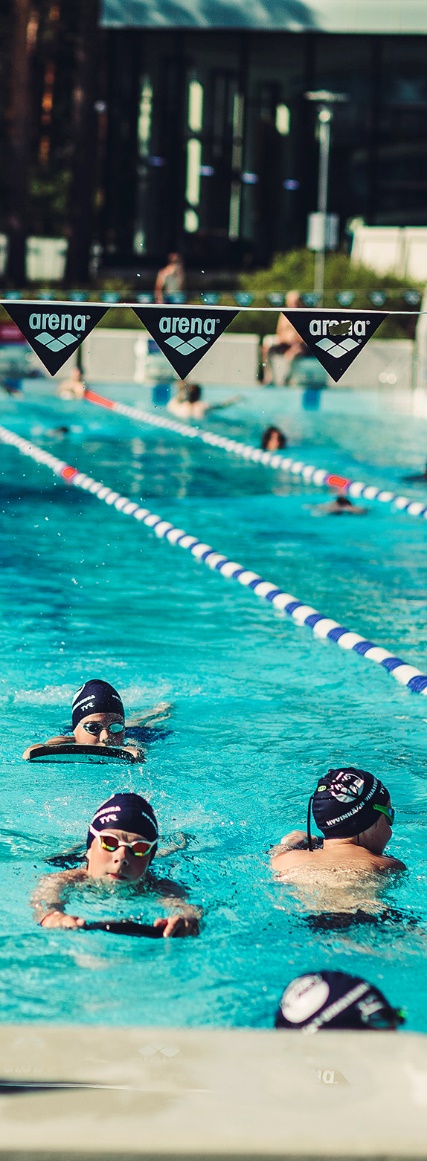 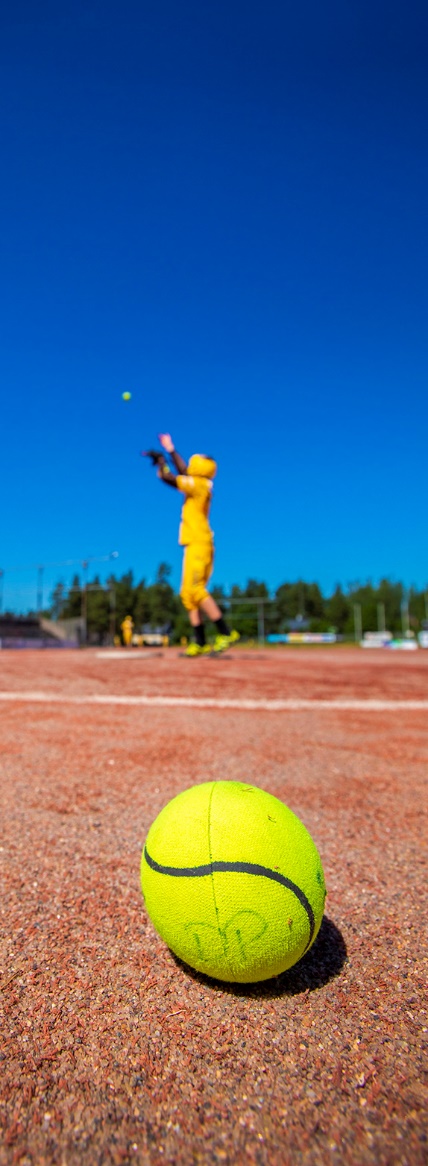 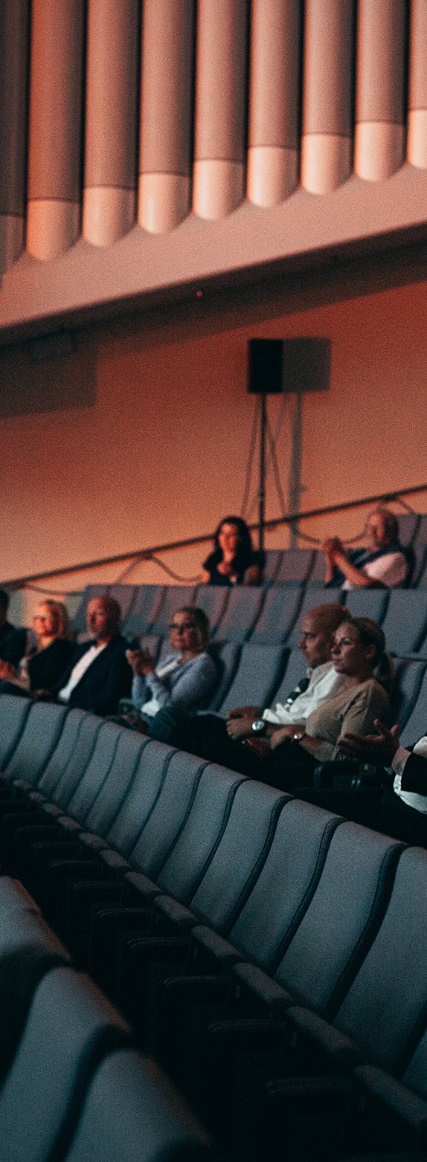 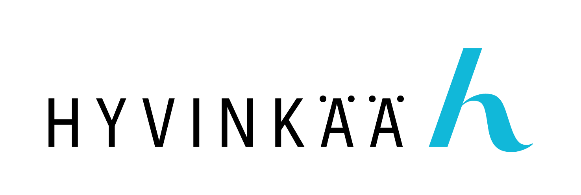 SVEITSIN UIMALATeerimäenkatu 6, 05900 Hyvinkää p. 040 621 7024JÄÄLIIKUNTAJÄÄHALLIVaiveronkatu 70, 05880 Hyvinkää, p. 040 672 0717, e-mail: jaahalli@hyvinkaa.fi                    LIIKUNTATOIMEN PALVELUTKENTÄTLIIKUNTASALITVILLATEHTAAN LIIKUNTA- JA KULTTUURITILATKankurinkatu 4-6, 05801 HyvinkääKulttuuri- ja tapahtumapäällikkö päättää kulttuuritoimen hallinnassa olevien kulttuuripaikkojen, -laitosten ja -tilojen aukioloajoista ja vuokraamisesta. Kulttuuri- ja vapaa-aikajohtajalla on oikeus tilaisuudesta riippuen soveltaa Villatehtaan hinnastoa kulttuurin ja harjoitustilojen osalta. Liikuntapäälliköllä on oikeus tilaisuudesta riippuen soveltaa Villatehtaan hinnastoa Takomon liikuntatilojen osalta.KAUPUNGINTALON AULAKOULUJEN TILATVARHAISKASVATUKSEN TILATNUORISOTOIMINTATILATHYVINKÄÄSALIKauppatori 1, 05800 Hyvinkää p. 019 459 2442 (tilavuokraukset)MUSEOPALVELUTHämeenkatu 3, Jussintori, 2. krs, 05800 Hyvinkää, p.040 480 1644KAUPUNGINKIRJASTOTorikatu 5, 05800 Hyvinkää, p. 019 459 2422HYVINKÄÄN OPISTOKipinä, Kenkätehtaankatu 1, 05900 Hyvinkää, p. 040 155 6332, 040 155 6330HYVINKÄÄN KAUPUNKI, SIVISTYSTOIMIMUUT MAKSUT     SIVISTYSTOIMEN HINNASTO       1.2.2023 ALKAEN        (Museopalvelut, Hyvinkääsali ja kirjasto 1.1.2023 alkaen)LIIKUNTAPALVELUTLIIKUNTAPALVELUTLIIKUNTATILOJEN KÄYTTÖVUOROJEN HAKEMINEN JA MYÖNTÄMINENLIIKUNTATILOJEN KÄYTTÖVUOROJEN HAKEMINEN JA MYÖNTÄMINENTilojen vapaita aikoja voi selata Web-timmin kautta. Lisäksi voit tiedustella sivistystoimen tilavaraamosta, joka hoitaa Rytkön leirikeskuksen, liikunta- ja kuntosalien, luokkien, auditorioiden, jääliikuntakeskuksen, uimalan, kenttien, nuorisotilojen ja bändikämppien varauksia.Yhteydenotot tilavaraamo@hyvinkaa.fi, puhelinaika ma-pe klo 9–11 p. 040 155 6421.Vakiovuorot/erilliskäyttöVakiovuorot/erilliskäyttö1.Kyseisellä suorituspaikalla omaa lajiaan harrastaville hyvinkääläisille rekisteröidyille urheiluseuroille.2.Hyvinkääläisille rekisteröidyille liikunta-, nuoriso- ja kulttuuriyhdistyksille sekä paikallisten yritysten liikuntakerhoille (ei kaupalliseen toimintaan).3.Tapahtumiin ja majoituksiin tarvittavat tilat on tapahtuman järjestäjän vahvistettava vähintään neljä viikkoa ennen tapahtuman ajankohtaa.Suorituspaikkojen harjoitus- ja kilpailuvuorojen maksuSuorituspaikkojen harjoitus- ja kilpailuvuorojen maksuMyönnetyt vuorot laskutetaan hinnaston mukaisesti.Myönnetyt vuorot laskutetaan hinnaston mukaisesti.Otteluiden, turnausten ja tapahtumien järjestäjä huolehtii irtoroskien siivouksesta tilaisuuden päätyttyä. Muussa tapauksessa peritään siivouskustannukset vähintään 100 € (sis. alv.).Otteluiden, turnausten ja tapahtumien järjestäjä huolehtii irtoroskien siivouksesta tilaisuuden päätyttyä. Muussa tapauksessa peritään siivouskustannukset vähintään 100 € (sis. alv.).Maksut sisältävät suorituspaikkaan kuuluvat välineet. Hinnaston mukaiset kaikille maksulliset tarvikkeet ja palvelut veloitetaan erikseen.Maksut sisältävät suorituspaikkaan kuuluvat välineet. Hinnaston mukaiset kaikille maksulliset tarvikkeet ja palvelut veloitetaan erikseen.Vuorojen peruutuksetVuorojen peruutuksetVakiovuoroja voi peruuttaa koulujen syys-, joulu- ja talvi- ja kesäloman ajalta sekä seuran luopuessa vuorosta kokonaan. Peruutusaika on kaksi (2) viikkoa.Vakiovuoroja voi peruuttaa koulujen syys-, joulu- ja talvi- ja kesäloman ajalta sekä seuran luopuessa vuorosta kokonaan. Peruutusaika on kaksi (2) viikkoa.Otteluvaraukset ja yksittäiset varaukset voi peruuttaa maksutta viimeistään kaksi viikkoa ennen tapahtuman ajankohtaa. Muussa tapauksessa varaajalta peritään varauksen mukainen hinta.Otteluvaraukset ja yksittäiset varaukset voi peruuttaa maksutta viimeistään kaksi viikkoa ennen tapahtuman ajankohtaa. Muussa tapauksessa varaajalta peritään varauksen mukainen hinta.Isojen tapahtumien ja majoitusvarausten peruutusaika on vähintään neljä (4) viikkoa ennen tapahtuman ajankohtaa.Peruutukset ilmoitetaan sähköpostilla: tilavaraamo@hyvinkaa.fiIsojen tapahtumien ja majoitusvarausten peruutusaika on vähintään neljä (4) viikkoa ennen tapahtuman ajankohtaa.Peruutukset ilmoitetaan sähköpostilla: tilavaraamo@hyvinkaa.fiUIMALAUIMALAUIMALAYKSIKKÖHINTA (sis. alv.)•aikuiset aikuiset hlö6,00 €•aikuiset, arkisin ennen klo 15.00aikuiset, arkisin ennen klo 15.00hlö4,20 €•koululaiset, lapset alle 18 v., opiskelijat opiskelijakortillakoululaiset, lapset alle 18 v., opiskelijat opiskelijakortillahlö3,70 €•seniorikertalippuhlö2,30 €•erityisuimakertalippuhlö2,30 €•varusmiehet varusmieskortillahlö3,70 €•1–5 v. lapsi aikuisen seurassa1–5 v. lapsi aikuisen seurassahlö1,40 €•perhelippu 2 aikuista + 2 lastaperhelippu 2 aikuista + 2 lastahlö16,60 €•hyvinkääläiset uimaseuraryhmäthyvinkääläiset uimaseuraryhmäthyvinkääläiset uimaseuraryhmäthyvinkääläiset uimaseuraryhmät - ryhmän jäseneltä: 0–18 v. - ryhmän jäseneltä: 0–18 v.hlö3,30 € - muut - muuthlö5,50 € - vuosikortti vesiurheilua harrastavien seurojen vuorolla: 0–18 v. - vuosikortti vesiurheilua harrastavien seurojen vuorolla: 0–18 v.hlö120,00 € - puolivuosikortti ajalle 1.8.–31.1. tai 1.2.–31.7. vesiurheilua harrastavien
   seurojen vuorolla: 0–18 v. - puolivuosikortti ajalle 1.8.–31.1. tai 1.2.–31.7. vesiurheilua harrastavien
   seurojen vuorolla: 0–18 v.hlö72,00 €•kausikortti, hyvinkääläisten uimaseurojen tulosrajan saavuttaneet:
Kultamerkkiluokka, Hopeamerkkiluokka 15–18 v., Pronssimerkkiluokka alle 15 v.kausikortti, hyvinkääläisten uimaseurojen tulosrajan saavuttaneet:
Kultamerkkiluokka, Hopeamerkkiluokka 15–18 v., Pronssimerkkiluokka alle 15 v.hlö90,00 €•kausikortti, hyvinkääläisten uimaseurojen tulosrajan saavuttaneet:
Kultamerkkiluokka, Hopeamerkkiluokka 15–18 v., Pronssimerkkiluokka alle 15 v.kausikortti, hyvinkääläisten uimaseurojen tulosrajan saavuttaneet:
Kultamerkkiluokka, Hopeamerkkiluokka 15–18 v., Pronssimerkkiluokka alle 15 v.hlö90,00 €•kausikortti, hyvinkääläisten uimaseurojen kilpailevat 18–35 v. lisenssiuimaritkausikortti, hyvinkääläisten uimaseurojen kilpailevat 18–35 v. lisenssiuimaritkausikortti, hyvinkääläisten uimaseurojen kilpailevat 18–35 v. lisenssiuimaritkausikortti, hyvinkääläisten uimaseurojen kilpailevat 18–35 v. lisenssiuimarit- 6 kk (1.8.–31.1. tai 1.2.–31.7.)hlö180,00 €- 12 kk (1.8.–31.7. tai 1.2.–31.1.)hlö336,00 €•hyvinkääläisten uimaseurojen ratamaksuhyvinkääläisten uimaseurojen ratamaksuhyvinkääläisten uimaseurojen ratamaksuhyvinkääläisten uimaseurojen ratamaksu- 25 m / 50 m- 25 m / 50 mrata/tunti7,30 € / 8,80 €•ulkopaikkakuntalaisten uimaseurojen ratamaksuulkopaikkakuntalaisten uimaseurojen ratamaksuulkopaikkakuntalaisten uimaseurojen ratamaksuulkopaikkakuntalaisten uimaseurojen ratamaksu- 25 m / 50 m- 25 m / 50 mrata/tunti14,40 € / 17,60 €•hyvinkääläisten uimaseurojen ja rekisteröityjen yhdistysten allasmaksu:
terapia-allas ja lastenallashyvinkääläisten uimaseurojen ja rekisteröityjen yhdistysten allasmaksu:
terapia-allas ja lastenallasallas/tunti24,20 €•muut allasmaksu: terapia-allas tai lastenallasmuut allasmaksu: terapia-allas tai lastenallasallas/tunti61,00 €UIMALAN SARJAKORTIT voimassaoloaika 1 vuosi ostopäivästäUIMALAN SARJAKORTIT voimassaoloaika 1 vuosi ostopäivästäUIMALAN SARJAKORTIT voimassaoloaika 1 vuosi ostopäivästäYKSIKKÖHINTA (sis. alv.)•kuukausikorttikuukausikorttihlö/kk63,00 €•aikuisetaikuisethlö/10 krt54,00 €•aikuiset arkisin ennen klo 15aikuiset arkisin ennen klo 15hlö/10 krt42,00 €•lapset alle 18 v., opiskelijat opiskelijakortilla (opiskelijakortti esitettävä sarjakorttia käytettäessä)lapset alle 18 v., opiskelijat opiskelijakortilla (opiskelijakortti esitettävä sarjakorttia käytettäessä)hlö/10 krt32,80 €•seniorikorttiseniorikorttihlö/10 krt23,00 €•erityisuimakorttierityisuimakorttihlö/10 krt23,00 €•vuosikortti (henkilökohtainen), 365 pv, ei hyvityksiä sairaustapauksissavuosikortti (henkilökohtainen), 365 pv, ei hyvityksiä sairaustapauksissahlö/365 pv438,00 €•puolivuosikortti (henkilökohtainen), 182 pv, ei hyvityksiä sairaustapauksissapuolivuosikortti (henkilökohtainen), 182 pv, ei hyvityksiä sairaustapauksissahlö/182 pv228,40 €•seniorikortti 65 v., 365 pv (henkilökohtainen)seniorikortti 65 v., 365 pv (henkilökohtainen)hlö/365 pv61,00 €•seniorikortti 65 v., 182 pv (henkilökohtainen)seniorikortti 65 v., 182 pv (henkilökohtainen)hlö/182 pv36,80 €+ rannekemaksu (koskee kaikkia sarjakortteja)+ rannekemaksu (koskee kaikkia sarjakortteja)hlö/krt/sarja6,60 €•erityisuimakortti (henkilökohtainen)erityisuimakortti (henkilökohtainen)hlö/365 pv61,00 €•erityisuimakortti (henkilökohtainen)erityisuimakortti (henkilökohtainen)hlö/182 pv36,80 €UIMAKOULUTUIMAKOULUTUIMAKOULUTYKSIKKÖHINTA (sis. alv.)•lasten uimakoulut 2 vkoa ja perheuinti 1 vkolasten uimakoulut 2 vkoa ja perheuinti 1 vkohlö/kurssi61,00 €•lasten uimakoulu 1 vkolasten uimakoulu 1 vkohlö/kurssi32,00 €VÄLINEVUOKRAUSVÄLINEVUOKRAUSVÄLINEVUOKRAUSYKSIKKÖHINTA (sis. alv.)•uimapuku tai -housutuimapuku tai -housutkerta4,20 €•pyyhepyyhekerta4,20 €•kertakäyttöinen istuma-alustakertakäyttöinen istuma-alustakappale1,00 €TILAUSSAUNATILAUSSAUNATILAUSSAUNAYKSIKKÖHINTA (sis. alv.)•tilaussaunaosasto (astiat kuuluvat hintaan)tilaussaunaosasto (astiat kuuluvat hintaan)tunti44,00 €•henkilömaksuhenkilömaksuhlö6,00 €•kokouskäyttökokouskäyttötunti19,00 €TILOJEN VUOKRAUSTILOJEN VUOKRAUSTILOJEN VUOKRAUSYKSIKKÖHINTA (sis. alv.)•ulkouimala tai uimahalliulkouimala tai uimahallisopimuksen mukaansopimuksen mukaanKÄYTTÖ (juniorit alle 20 v)KÄYTTÖ (juniorit alle 20 v)KÄYTTÖ (juniorit alle 20 v)KÄYTTÖ (juniorit alle 20 v)YKSIKKÖHINTA (sis. alv.)•HarjoituskäyttöHarjoituskäyttöHarjoituskäyttö - juniorit arkisin klo 17 saakka - juniorit arkisin klo 17 saakka - juniorit arkisin klo 17 saakkatunti48,00 € - juniorit arkisin klo 17 alkaen ja viikonloppuisin - juniorit arkisin klo 17 alkaen ja viikonloppuisin - juniorit arkisin klo 17 alkaen ja viikonloppuisintunti60,00 € - aikuiset arkisin klo 13 saakka - aikuiset arkisin klo 13 saakka - aikuiset arkisin klo 13 saakkatunti60,00 € - aikuiset arkisin klo 13–21 ja viikonloppuisin klo 21 asti - aikuiset arkisin klo 13–21 ja viikonloppuisin klo 21 asti - aikuiset arkisin klo 13–21 ja viikonloppuisin klo 21 astitunti102,00 € - aikuiset arkisin ja viikonloppuisin klo 21 alkaen - aikuiset arkisin ja viikonloppuisin klo 21 alkaen - aikuiset arkisin ja viikonloppuisin klo 21 alkaentunti97,00 €•Ottelut, kilpailut, turnauksetOttelut, kilpailut, turnauksetOttelut, kilpailut, turnauksetOttelut, kilpailut, turnauksetOttelut, kilpailut, turnaukset - juniorit - juniorit - juniorittunti60,00 € - aikuiset - aikuiset - aikuisettunti114,00 €•UlkopaikkakuntalaisetUlkopaikkakuntalaisetUlkopaikkakuntalaisettunti144,00 €•Curlingturnauksettunti102,00 €•Muut tilaisuudetMuut tilaisuudetMuut tilaisuudettunti144,00 €•MuutMuutMuutMuutMuut - kuivauskopit - kuivauskopit - kuivauskopitkausihinta264,00 € - varustekopit - varustekopit - varustekopitkausihinta66,00 € - isot varustekopit - isot varustekopit - isot varustekopitkausihinta242,00 € - uudet kuivauskopit - uudet kuivauskopit - uudet kuivauskopitkausihinta133,00 € - kokoustila (vain jääurheiluseurojen käyttöön) - kokoustila (vain jääurheiluseurojen käyttöön) - kokoustila (vain jääurheiluseurojen käyttöön)tunti18,00 €LUONNONJÄÄALUEET, KAUKALOTLUONNONJÄÄALUEET, KAUKALOTLUONNONJÄÄALUEET, KAUKALOTLUONNONJÄÄALUEET, KAUKALOTYKSIKKÖHINTA (sis. alv.)LiikuntakäyttöLiikuntakäyttöLiikuntakäyttöLiikuntakäyttöLiikuntakäyttöLiikuntakäyttö•aikuisetaikuisetaikuisettunti36,00 €•junioritjunioritjuniorittunti18,00 €Laskutetaan käytön mukaanLaskutetaan käytön mukaanLaskutetaan käytön mukaanLaskutetaan käytön mukaanMuut kaikille maksulliset liikuntatoimen palvelutMuut kaikille maksulliset liikuntatoimen palvelutMuut kaikille maksulliset liikuntatoimen palvelutYKSIKKÖHINTA (sis. alv.)•pukusuojat(erillisenä käyttönä)pukusuojat(erillisenä käyttönä)vrk 18,00 €•venepaikka (Hirvijärvi)/kausivenepaikka (Hirvijärvi)/kausikausi25,00 €•soutuvene (Hirvijärvi)/vrksoutuvene (Hirvijärvi)/vrkvrk14,00 €•jäähallin p-alue ja Kankurin hiekka-alueet (sis. valosähkön ja veden)jäähallin p-alue ja Kankurin hiekka-alueet (sis. valosähkön ja veden)jäähallin p-alue ja Kankurin hiekka-alueet (sis. valosähkön ja veden)jäähallin p-alue ja Kankurin hiekka-alueet (sis. valosähkön ja veden) - ensimmäinen vuorokausi - ensimmäinen vuorokausivrk144,00 € - seuraavat vuorokaudet - seuraavat vuorokaudetvrk74,00 €Liikunnan ohjaustoimintaLiikunnan ohjaustoimintaLiikunnan ohjaustoimintaYKSIKKÖHINTA(sis. alv.)•viikoittainen liikunnanohjaus yhdistyksille ja ryhmille
(kesto: vesiliikunta 30 min, muut 45 min)viikoittainen liikunnanohjaus yhdistyksille ja ryhmille
(kesto: vesiliikunta 30 min, muut 45 min)30 min/45 min64,00 €•yksittäiset tunnit (kaupalliset yhteisöt ja ulkopaikkakuntalaiset)yksittäiset tunnit (kaupalliset yhteisöt ja ulkopaikkakuntalaiset)30 min/45 min116,00 €•liikuntaryhmämaksuliikuntaryhmämaksu - ryhmäkohtainen maksu/henkilö/toimintakausi
 (kevät- ja syyskausi erikseen) - ryhmäkohtainen maksu/henkilö/toimintakausi
 (kevät- ja syyskausi erikseen)henkilö/kausi30,00 € - ryhmäkohtainen vuosimaksu - ryhmäkohtainen vuosimaksuhenkilö/vuosi46,00 €LIIKUNTAKÄYTTÖLIIKUNTAKÄYTTÖLIIKUNTAKÄYTTÖYKSIKKÖHINTA (sis. alv.)•Kivituhkakenttä ja Perttula 2 (a, b ja c)Kivituhkakenttä ja Perttula 2 (a, b ja c)aikuisettunti12,00 €juniorit (alle 20 v.)tunti6,00 €•Nurmikenttä (Kankuri ja Perttula 1)Nurmikenttä (Kankuri ja Perttula 1)aikuisettunti24,00 €juniorit (alle 20 v.)tunti12,00 €•Pihkala, Martti, Puolimatka ja Vehkoja hiekkatekonurmiPihkala, Martti, Puolimatka ja Vehkoja hiekkatekonurmiPihkala, Martti, Puolimatka ja Vehkoja hiekkatekonurmiaikuiset tunti24,00 €juniorit (alle 20 v.)tunti12,00 €Superpesis/miehet/ottelu (5 h)tunti72,00 €Superpesis/naiset/ottelu (5 h)tunti36,30 €•UrheilupuistoUrheilupuistojalkapallo-ottelu (minimivarausaika 3 h)tunti24,00 €yleisurheilukilpailut ja muu liikuntakäyttötunti36,30 €yleisurheilu harjoituskäyttö, aikuisettunti24,00 €yleisurheilu harjoituskäyttö, juniorit (alle 20 v.)tunti12,00 €Sisältää mahdolliset kentän piirrot, muu laskutetaan erikseen hinnaston mukaanSisältää mahdolliset kentän piirrot, muu laskutetaan erikseen hinnaston mukaanSisältää mahdolliset kentän piirrot, muu laskutetaan erikseen hinnaston mukaanSisältää mahdolliset kentän piirrot, muu laskutetaan erikseen hinnaston mukaanKAUPALLINEN KÄYTTÖKAUPALLINEN KÄYTTÖKAUPALLINEN KÄYTTÖKaupallisten yhteisöjen ja ulkopaikkakuntalaisten liikuntakäyttö: kaksinkertaiset hinnatKaupallisten yhteisöjen ja ulkopaikkakuntalaisten liikuntakäyttö: kaksinkertaiset hinnatKaupallisten yhteisöjen ja ulkopaikkakuntalaisten liikuntakäyttö: kaksinkertaiset hinnatKaupallisten yhteisöjen ja ulkopaikkakuntalaisten liikuntakäyttö: kaksinkertaiset hinnatKaupallisten yhteisöjen ja muiden muu kuin liikuntakäyttö: hinta sovitaan erikseenKaupallisten yhteisöjen ja muiden muu kuin liikuntakäyttö: hinta sovitaan erikseenKaupallisten yhteisöjen ja muiden muu kuin liikuntakäyttö: hinta sovitaan erikseenKaupallisten yhteisöjen ja muiden muu kuin liikuntakäyttö: hinta sovitaan erikseenVARAUKSET: Hyvinkään Tennisseura ry, p. 046 629 0620, hyts@hyts.fiVARAUKSET: Hyvinkään Tennisseura ry, p. 046 629 0620, hyts@hyts.fiVARAUKSET: Hyvinkään Tennisseura ry, p. 046 629 0620, hyts@hyts.fiVARAUKSET: Hyvinkään Tennisseura ry, p. 046 629 0620, hyts@hyts.fiVARAUKSET: Hyvinkään Tennisseura ry, p. 046 629 0620, hyts@hyts.fi•Tenniskentät:Tenniskentät:Urheilupuiston massakentät 5 kpltunti14,70 €Hakalan tenniskentät 3 kpltunti14,70 €•Padelkenttä:Padelkenttä:Urheilupuiston kenttätunti18,00 €SISÄTILAT (ympärivuotisesti)SISÄTILAT (ympärivuotisesti)SISÄTILAT (ympärivuotisesti)URHEILUPUISTOURHEILUPUISTOURHEILUPUISTOYKSIKKÖHINTA (sis. alv.)Urheilukatu 19, 05800 Hyvinkää, p. 019 459 2372Urheilukatu 19, 05800 Hyvinkää, p. 019 459 2372Urheilukatu 19, 05800 Hyvinkää, p. 019 459 2372YKSIKKÖHINTA (sis. alv.)•Judosali:Judosali: - harjoituskäyttö juniori (alle 20 v.)                tunti6,10 € - harjoituskäyttö aikuiset              tunti12,00 € - muut käyttäjät                              tunti24,00 €•kokoushuonekokoushuonetunti18,00 €•sauna (vähimmäisaika 2 h)sauna (vähimmäisaika 2 h)tunti24,00 €HYVINKÄÄN LIIKUNTAPALVELUTHYVINKÄÄN LIIKUNTAPALVELUTHYVINKÄÄN LIIKUNTAPALVELUTVUOKRAUKSEN YLEISET PERIAATTEETVUOKRAUKSEN YLEISET PERIAATTEETVUOKRAUKSEN YLEISET PERIAATTEETHyvinkään kaupungin liikuntapaikkojen käyttömaksuista päättää kulttuuri- ja hyvinvointilautakunta Hyvinkään kaupungin hallintosäännön mukaan. Hyvinkään kaupungin liikuntapaikkojen käyttömaksuista päättää kulttuuri- ja hyvinvointilautakunta Hyvinkään kaupungin hallintosäännön mukaan. Hyvinkään kaupungin liikuntapaikkojen käyttömaksuista päättää kulttuuri- ja hyvinvointilautakunta Hyvinkään kaupungin hallintosäännön mukaan. Liikuntapäällikkö päättää liikuntatoimen hallinnassa olevien liikuntapaikkojen, -laitosten ja ulkoilualueiden aukioloajoista ja vuokraamisesta. Liikuntapäällikkö päättää liikuntatoimen hallinnassa olevien liikuntapaikkojen, -laitosten ja ulkoilualueiden aukioloajoista ja vuokraamisesta. Liikuntapäällikkö päättää liikuntatoimen hallinnassa olevien liikuntapaikkojen, -laitosten ja ulkoilualueiden aukioloajoista ja vuokraamisesta. HINTARYHMÄT:HINTARYHMÄT:HINTARYHMÄT:HR1liikuntakäyttö: yksityiset, yritykset, lajiliitot, ulkopaikkakuntalaiset HR2liikuntakäyttö: hyvinkääläisten, avustuskelpoisten yhdistysten yli 20 v. harrastajat (vakiovuorot ja ottelut)HR 3liikuntakäyttö: hyvinkääläisten, avustuskelpoisten yhdistysten alle 20 v. harrastajat, hyvinkääläiset eläkeläisyhdistykset ja erityisryhmätHR 4muu kuin liikuntakäyttö ja kaupallinen toimintaMuista kuin liikuntavarauksista (HR 4) peritään: Muista kuin liikuntavarauksista (HR 4) peritään: Muista kuin liikuntavarauksista (HR 4) peritään: ●tunti- tai vuorokausivuokratunti- tai vuorokausivuokra●tapahtumista laskutetaan pääsääntöisesti myös siivouskuluttapahtumista laskutetaan pääsääntöisesti myös siivouskulutHUOM! Sekaryhmät: alle 20-vuotiaita pitää olla vähintään 50 %, jotta saa alemman hinnan.HUOM! Sekaryhmät: alle 20-vuotiaita pitää olla vähintään 50 %, jotta saa alemman hinnan.HUOM! Sekaryhmät: alle 20-vuotiaita pitää olla vähintään 50 %, jotta saa alemman hinnan.Alle 20 v. ryhmistä pitää ilmoittaa tilaa varatessa. Alle 20 v. ryhmistä pitää ilmoittaa tilaa varatessa. Alle 20 v. ryhmistä pitää ilmoittaa tilaa varatessa. Laskutus kuukausittain. Alle 20 €:n laskuihin lisätään 5 €:n laskutuslisä.Laskutus kuukausittain. Alle 20 €:n laskuihin lisätään 5 €:n laskutuslisä.Laskutus kuukausittain. Alle 20 €:n laskuihin lisätään 5 €:n laskutuslisä.Liikuntapäälliköllä on oikeus tilaisuudesta riippuen soveltaa hinnastoa.Liikuntapäälliköllä on oikeus tilaisuudesta riippuen soveltaa hinnastoa.Liikuntapäälliköllä on oikeus tilaisuudesta riippuen soveltaa hinnastoa.Hinnat/h, mikäli muuta ei mainita.Arvonlisäveroprosentti taulukossa tai tuotteen kohdalla.Hinnat/h, mikäli muuta ei mainita.Arvonlisäveroprosentti taulukossa tai tuotteen kohdalla.Hinnat/h, mikäli muuta ei mainita.Arvonlisäveroprosentti taulukossa tai tuotteen kohdalla.HINTARYHMÄ 1HINTARYHMÄ 2HINTARYHMÄ 3HINTARYHMÄ 4Hinnat tuntihintojaliikuntakäyttöliikuntakäyttöliikuntakäyttömuu käyttövakiovuorotvakiovuorotei liikuntaottelutottelut(alv. 10 %)(alv. 10 %)(alv. 10 %)(alv. 24 %)Pienet liikuntasalit Kuntosali Sveitsin lukio, Martinhallin ylätasanne, kyläkoulut24,00 €7,40 €3,70 €Sopimuksen mukaanJudosali (Urheilupuisto)24,00 €12,60 €6,00 €Sopimuksen mukaanSalit 101–400 m2Aseman koulu, Hyvinkäänkylän koulu, Hämeenkadun koulu, Paavolan koulu, Sveitsin lukio, Svenska skolan, Yhteiskoulun juhlasali, Yhteiskoulun palloilusali, Pohjoispuiston koulu48,00 €12,60 €6,00 €Sopimuksen mukaanSalit 401–999 m2Hakalan koulu, Metsäkaltevan koulu, Puolimatkan koulu, Tapainlinnan koulu,Vehkojan koulu61,00 €19,30 €9,70 €Sopimuksen mukaanSalit yli 1000 m2Martinhalli24,00 €12,60 €6,00 €Sopimuksen mukaan(lohkohinta)(lohkohinta)(lohkohinta)Sopimuksen mukaanHintaryhmä 1Hintaryhmä 2Hintaryhmä 3Hintaryhmä 4Hinnat tuntihintojaHarrastus-toimintaHarrastus-toimintaHarrastus-toimintaMuu käyttösis. alv.sis. alv.sis. alv.sis. alv.Kamppailu I130 m²24,20 €12,60 €6,30 €sopimuksen mukaanKamppailu II130 m²24,20 €12,60 €6,30 €sopimuksen mukaanGolf-tila130 m²24,20 €12,60 €6,30 €sopimuksen mukaanHeittosali175 m²24,20 €12,60 €6,30 €sopimuksen mukaanPeilisali72 m²24,20 €12,60 €6,30 €sopimuksen mukaanMonitoimisali348 m²48,30 €24,20 €12,00 €sopimuksen mukaanPuolet monitoimisalista174 m²24,20 €12,60 €6,30 €sopimuksen mukaanKulttuurin harjoitustila I
(Ossian) 91 m²23,10 €12,00 €5,80 €sopimuksen mukaanKulttuurin harjoitustila II
(Violet)   40 m²12,00 €5,80 €3,50 €sopimuksen mukaanWC-tilojen vuokraaminen ulkopuoliselle taholle 273 €/vrk.
Järjestäjä vastaa WC-tilojen siivouksesta ja asiallisesta käytöstä.WC-tilojen vuokraaminen ulkopuoliselle taholle 273 €/vrk.
Järjestäjä vastaa WC-tilojen siivouksesta ja asiallisesta käytöstä.WC-tilojen vuokraaminen ulkopuoliselle taholle 273 €/vrk.
Järjestäjä vastaa WC-tilojen siivouksesta ja asiallisesta käytöstä.WC-tilojen vuokraaminen ulkopuoliselle taholle 273 €/vrk.
Järjestäjä vastaa WC-tilojen siivouksesta ja asiallisesta käytöstä.WC-tilojen vuokraaminen ulkopuoliselle taholle 273 €/vrk.
Järjestäjä vastaa WC-tilojen siivouksesta ja asiallisesta käytöstä.WC-tilojen vuokraaminen ulkopuoliselle taholle 273 €/vrk.
Järjestäjä vastaa WC-tilojen siivouksesta ja asiallisesta käytöstä.VarustusVarustusVarustusKamppailu II: painimolskiKamppailu II: painimolskiKamppailu II: painimolskiHeittosali: heittoverkkoHeittosali: heittoverkkoHeittosali: heittoverkkoPeilisali: peili, tanko, matotPeilisali: peili, tanko, matotPeilisali: peili, tanko, matotMonitoimisali: puolapuut, sirkuskiinnittimet, matot, liikuntavälineitäMonitoimisali: puolapuut, sirkuskiinnittimet, matot, liikuntavälineitäMonitoimisali: puolapuut, sirkuskiinnittimet, matot, liikuntavälineitäMonitoimisali: puolapuut, sirkuskiinnittimet, matot, liikuntavälineitäOssian: tuolit, pianoViolet: tuolit, pianoTilavuokra / tapahtuma / päivä (käyttäjäryhmä 3)Tilavuokra / tapahtuma / päivä (käyttäjäryhmä 3)263,00 €Rakennus-, valvonta- ja purkutyö / tunti (kaikki käyttäjäryhmät)Rakennus-, valvonta- ja purkutyö / tunti (kaikki käyttäjäryhmät)Rakennus-, valvonta- ja purkutyö / tunti (kaikki käyttäjäryhmät)●Arkisin klo 8–1626,50 €●Arkisin klo 16–2437,00 €●Arkisin klo 24–852,50 €●Lauantaisin klo 8–1852,50 €●Lauantaisin klo 18–873,50 €●Pyhäpäivinä klo 8–2473,50 €Minimilaskutus on neljä (4) tuntia, laskutus aina alkavalta puolelta tunnilta.Minimilaskutus on neljä (4) tuntia, laskutus aina alkavalta puolelta tunnilta.Minimilaskutus on neljä (4) tuntia, laskutus aina alkavalta puolelta tunnilta.Kaikkiin hintoihin lisätään voimassa oleva arvonlisävero 24 %.Kaikkiin hintoihin lisätään voimassa oleva arvonlisävero 24 %.Kaikkiin hintoihin lisätään voimassa oleva arvonlisävero 24 %.KalusteetKalusteetTapahtumien käytettävissä on veloituksetta kaupungintalon aulakäyttöön varaamia kalusteita ja teknistä laitteistoa. Kalusteiden ja laitteiden kuljetuksesta, operoinnista, rakennuksesta ja purusta veloitetaan yllä mainitun työtuntihinnaston mukaisesti.Tapahtumien käytettävissä on veloituksetta kaupungintalon aulakäyttöön varaamia kalusteita ja teknistä laitteistoa. Kalusteiden ja laitteiden kuljetuksesta, operoinnista, rakennuksesta ja purusta veloitetaan yllä mainitun työtuntihinnaston mukaisesti.Tapahtumien käytettävissä on veloituksetta kaupungintalon aulakäyttöön varaamia kalusteita ja teknistä laitteistoa. Kalusteiden ja laitteiden kuljetuksesta, operoinnista, rakennuksesta ja purusta veloitetaan yllä mainitun työtuntihinnaston mukaisesti.100 tuolia100 tuolia29 seminaaripöytää 50 x 140 cm29 seminaaripöytää 50 x 140 cm1 puhujanpönttö1 puhujanpönttö9 esiintymislavarakennepalaa (1 m x 2 m / kpl)9 esiintymislavarakennepalaa (1 m x 2 m / kpl)1 datatykki (asennettu kattoon), valkokangas1 datatykki (asennettu kattoon), valkokangaspuheäänentoisto (kaiuttimet, 2 langallista mikrofonia ja mikrofonistandia)puheäänentoisto (kaiuttimet, 2 langallista mikrofonia ja mikrofonistandia)puheäänentoisto (kaiuttimet, 2 langallista mikrofonia ja mikrofonistandia)musiikkiäänentoisto, äänipöytämusiikkiäänentoisto, äänipöytäKäyttäjäryhmätKäyttäjäryhmätKäyttäjäryhmä 1: ei peritä tilavuokraa, valvonta- ja järjestelykustannukset ohjataan kaupungilleKäyttäjäryhmä 1: ei peritä tilavuokraa, valvonta- ja järjestelykustannukset ohjataan kaupungilleKäyttäjäryhmä 1: ei peritä tilavuokraa, valvonta- ja järjestelykustannukset ohjataan kaupungilleKäyttäjäryhmä 1: ei peritä tilavuokraa, valvonta- ja järjestelykustannukset ohjataan kaupungille(kaupunginvaltuusto, kaupungin organisaation sisäiset tapahtumat arkisin klo 8–16, valtuustoryhmät,(kaupunginvaltuusto, kaupungin organisaation sisäiset tapahtumat arkisin klo 8–16, valtuustoryhmät,(kaupunginvaltuusto, kaupungin organisaation sisäiset tapahtumat arkisin klo 8–16, valtuustoryhmät,(kaupunginvaltuusto, kaupungin organisaation sisäiset tapahtumat arkisin klo 8–16, valtuustoryhmät,lautakunnat)lautakunnat)Käyttäjäryhmä 2: ei peritä tilavuokraa, valvonta- ja järjestelykustannukset peritäänKäyttäjäryhmä 2: ei peritä tilavuokraa, valvonta- ja järjestelykustannukset peritäänKäyttäjäryhmä 2: ei peritä tilavuokraa, valvonta- ja järjestelykustannukset peritäänKäyttäjäryhmä 2: ei peritä tilavuokraa, valvonta- ja järjestelykustannukset peritään(hyvinkääläiset yhdistykset ja seurat, kaupungin organisaation sisäiset tapahtumat arkisin klo 16–8 ja(hyvinkääläiset yhdistykset ja seurat, kaupungin organisaation sisäiset tapahtumat arkisin klo 16–8 ja(hyvinkääläiset yhdistykset ja seurat, kaupungin organisaation sisäiset tapahtumat arkisin klo 16–8 ja(hyvinkääläiset yhdistykset ja seurat, kaupungin organisaation sisäiset tapahtumat arkisin klo 16–8 javiikonloppuisin)viikonloppuisin)Käyttäjäryhmä 3: vuokranmaksuvelvollisuus, valvonta- ja järjestelykustannukset peritäänKäyttäjäryhmä 3: vuokranmaksuvelvollisuus, valvonta- ja järjestelykustannukset peritäänKäyttäjäryhmä 3: vuokranmaksuvelvollisuus, valvonta- ja järjestelykustannukset peritäänKäyttäjäryhmä 3: vuokranmaksuvelvollisuus, valvonta- ja järjestelykustannukset peritään(yritykset, yrittäjäjärjestöt, muut kuin hyvinkääläiset yhdistykset ja seurat)(yritykset, yrittäjäjärjestöt, muut kuin hyvinkääläiset yhdistykset ja seurat)(yritykset, yrittäjäjärjestöt, muut kuin hyvinkääläiset yhdistykset ja seurat)Kulttuuripalvelut tarkastavat, mihin käyttäjäryhmään varaaja kuuluu ja määrittää maksuvelvoitteet.Kulttuuripalvelut tarkastavat, mihin käyttäjäryhmään varaaja kuuluu ja määrittää maksuvelvoitteet.Kulttuuripalvelut tarkastavat, mihin käyttäjäryhmään varaaja kuuluu ja määrittää maksuvelvoitteet.Kulttuuripalvelut tarkastavat, mihin käyttäjäryhmään varaaja kuuluu ja määrittää maksuvelvoitteet.VUOKRATTAVATVUOKRATTAVATYKSIKKÖHINTA (sis. alv.)●esiintymislavaesiintymislava-tilaisuudet Hyvinkäälläkäyttökerta420,00 €-tilaisuudet muuallakäyttökerta840,00 €TILA, muut kuin Kipinä ja Metsäkaltevan kouluTILA, muut kuin Kipinä ja Metsäkaltevan kouluYKSIKKÖHINTA (sis. alv.)• Luokkahuone• Luokkahuonetunti13,70 €yli kuusi (6) tuntia ylittävä varaus yhteensä6–24 tuntia83,00 €majoituskäyttövrk83,00 €• Sali majoituskäyttöön• Sali majoituskäyttöönvrk136,50 €• Auditorio• Auditoriotunti23,00 €yli kuusi (6) tuntia ylittävä varaus yhteensä6–24 tuntia136,50 €• Ruokasali• Ruokasalitunti23,00 €yli kuusi (6) tuntia ylittävä varaus yhteensä6–24 tuntia136,50 €• Aula• Aulatunti23,00 €yli kuusi (6) tuntia ylittävä varaus yhteensä6–24 tuntia136,50 €• Laitos-/opetuskeittiö• Laitos-/opetuskeittiötunti23,00 €• Pesu- ja pukutilat (ei muita tiloja)• Pesu- ja pukutilat (ei muita tiloja)vrk61,00 €• WC-tilojen käyttö (ei muita tiloja)• WC-tilojen käyttö (ei muita tiloja)vrk30,00 €TILA, KipinäTILA, KipinäYKSIKKÖHINTA (sis. alv.)• Perusluokkatila, minimivarausaika 2 tuntia• Perusluokkatila, minimivarausaika 2 tuntiatunti15,00 €• Kabinetti A112, minimivarausaika 2 tuntia• Kabinetti A112, minimivarausaika 2 tuntiatunti15,00 €• Monitoimisali B 144, minimivarausaika 2 tuntia• Monitoimisali B 144, minimivarausaika 2 tuntiatunti90,00 €• Aula A 104, minimivarausaika 2 tuntia• Aula A 104, minimivarausaika 2 tuntiatunti60,00 €●Luokkatila majoituskäyttöönvrk160,00 €●Monitoimisali majoituskäyttöönvrk270,00 €Kipinän aukioloaikojen ulkopuolella (pe klo 16.00 - ma klo 7.00) pidettävistä tilaisuuksista peritään tilavuokran lisäksi palvelusta 50 € / tunti. Siivouksesta lisäkulut tarpeen mukaan.Kipinän aukioloaikojen ulkopuolella (pe klo 16.00 - ma klo 7.00) pidettävistä tilaisuuksista peritään tilavuokran lisäksi palvelusta 50 € / tunti. Siivouksesta lisäkulut tarpeen mukaan.Kipinän aukioloaikojen ulkopuolella (pe klo 16.00 - ma klo 7.00) pidettävistä tilaisuuksista peritään tilavuokran lisäksi palvelusta 50 € / tunti. Siivouksesta lisäkulut tarpeen mukaan.TILA, Metsäkaltevan kouluTILA, Metsäkaltevan kouluYKSIKKÖHINTA (sis. alv.)• Luokkatila• Luokkatilatunti13,70 €• Luokkatila majoituskäyttöön• Luokkatila majoituskäyttöönvrk83,00 €• Liikuntasali• Liikuntasalitunti61,00 €• Liikuntasali majoituskäyttöön• Liikuntasali majoituskäyttöönvrk136,50 €• Aula• Aulatunti23,00 €• Monitoimitila• Monitoimitilatunti23,00 €LAITTEET JA VÄLINEETLAITTEET JA VÄLINEETYKSIKKÖHINTA (sis. alv.)• Piano• Pianotapahtuma12,00• Flyygeli• Flyygelitapahtuma30,00Tapahtuman järjestäjä huolehtii tilojen siivouksesta tilaisuuden päätyttyä.
Muussa tapauksessa peritään siivouskustannukset vähintään 100 €.Tapahtuman järjestäjä huolehtii tilojen siivouksesta tilaisuuden päätyttyä.
Muussa tapauksessa peritään siivouskustannukset vähintään 100 €.Tapahtuman järjestäjä huolehtii tilojen siivouksesta tilaisuuden päätyttyä.
Muussa tapauksessa peritään siivouskustannukset vähintään 100 €.Tapahtuman järjestäjä huolehtii tilojen siivouksesta tilaisuuden päätyttyä.
Muussa tapauksessa peritään siivouskustannukset vähintään 100 €.            Käyttäjäryhmä 1Toimialaan liittyvät lapsiin kohdistuvaa kansanterveystyötä ja sosiaalista toimintaa harjoittavat järjestöt ja yhteisöt, joiden kotipaikka on Hyvinkää, vanhempainyhdistykset tai oman päiväkodin tai avoimen toiminnan vanhempainryhmä, jossa on nimetty vastuuhenkilö, sekä sivistystoimen omat yksiköt. Tähän ryhmään kuuluvien osalta tilojen käytöstä ei peritä korvausta.Toimialaan liittyvät lapsiin kohdistuvaa kansanterveystyötä ja sosiaalista toimintaa harjoittavat järjestöt ja yhteisöt, joiden kotipaikka on Hyvinkää, vanhempainyhdistykset tai oman päiväkodin tai avoimen toiminnan vanhempainryhmä, jossa on nimetty vastuuhenkilö, sekä sivistystoimen omat yksiköt. Tähän ryhmään kuuluvien osalta tilojen käytöstä ei peritä korvausta.Toimialaan liittyvät lapsiin kohdistuvaa kansanterveystyötä ja sosiaalista toimintaa harjoittavat järjestöt ja yhteisöt, joiden kotipaikka on Hyvinkää, vanhempainyhdistykset tai oman päiväkodin tai avoimen toiminnan vanhempainryhmä, jossa on nimetty vastuuhenkilö, sekä sivistystoimen omat yksiköt. Tähän ryhmään kuuluvien osalta tilojen käytöstä ei peritä korvausta.Käyttäjäryhmä 2:Muut järjestöt ja yhteisöt, joiden kotipaikka on Hyvinkää (esim. liikunta-, nuoriso- ym. järjestöt) ja kaupungin omien hallintokuntien säännöllinen, usein toistuva käyttö.Muut järjestöt ja yhteisöt, joiden kotipaikka on Hyvinkää (esim. liikunta-, nuoriso- ym. järjestöt) ja kaupungin omien hallintokuntien säännöllinen, usein toistuva käyttö.Muut järjestöt ja yhteisöt, joiden kotipaikka on Hyvinkää (esim. liikunta-, nuoriso- ym. järjestöt) ja kaupungin omien hallintokuntien säännöllinen, usein toistuva käyttö.Käyttäjäryhmä 3:Muut järjestöt ja yhteisöt, seurat, yritykset tms.Muut järjestöt ja yhteisöt, seurat, yritykset tms.Muut järjestöt ja yhteisöt, seurat, yritykset tms.VUOKRATTAVA TILAVUOKRATTAVA TILAVUOKRATTAVA TILAKÄYTTÖKORVAUKSET (sis. alv.)KÄYTTÖKORVAUKSET (sis. alv.)(tiloihin mahtuvan ryhmän enimmäiskoko)(tiloihin mahtuvan ryhmän enimmäiskoko)(tiloihin mahtuvan ryhmän enimmäiskoko)Käyttäjäryhmä 2Käyttäjäryhmä 3TILOJEN KÄYTTÖ (euro/tunti)TILOJEN KÄYTTÖ (euro/tunti)1. Aamutuulen päiväkoti, Aamutuulentie 4, p. 040 641 83621. Aamutuulen päiväkoti, Aamutuulentie 4, p. 040 641 83621. Aamutuulen päiväkoti, Aamutuulentie 4, p. 040 641 83621. Aamutuulen päiväkoti, Aamutuulentie 4, p. 040 641 83621. Aamutuulen päiväkoti, Aamutuulentie 4, p. 040 641 8362sali (50 hlöä)15,80 €21,00 €sali kokouskäyttöön varustettuna (20 hlöä)sali kokouskäyttöön varustettuna (20 hlöä)10,50 €15,80 €2. Anttilan päiväkoti, Niemisentie 1, p. 040 351 34502. Anttilan päiväkoti, Niemisentie 1, p. 040 351 34502. Anttilan päiväkoti, Niemisentie 1, p. 040 351 34502. Anttilan päiväkoti, Niemisentie 1, p. 040 351 34502. Anttilan päiväkoti, Niemisentie 1, p. 040 351 3450liikuntasali (40 hlöä)15,80 €21,00 €kokoushuone (20 hlöä)10,50 €15,80 €3. Hakalan päiväkoti, Kuusamanpolku 4, p. 040 821 69813. Hakalan päiväkoti, Kuusamanpolku 4, p. 040 821 69813. Hakalan päiväkoti, Kuusamanpolku 4, p. 040 821 69813. Hakalan päiväkoti, Kuusamanpolku 4, p. 040 821 69813. Hakalan päiväkoti, Kuusamanpolku 4, p. 040 821 6981liikunta-kokoustila (20 hlöä)liikunta-kokoustila (20 hlöä)15,80 €21,00 €4. Hangonsillan päiväkoti, Suutarinkatu 4, p. 0400 375 6324. Hangonsillan päiväkoti, Suutarinkatu 4, p. 0400 375 6324. Hangonsillan päiväkoti, Suutarinkatu 4, p. 0400 375 6324. Hangonsillan päiväkoti, Suutarinkatu 4, p. 0400 375 6324. Hangonsillan päiväkoti, Suutarinkatu 4, p. 0400 375 632liikunta-kokoustila (30 hlöä)liikunta-kokoustila (30 hlöä)15,80 €21,00 €kokoushuone (15 hlöä)10,50 €15,80 €5. Hiidenkiukaan päiväkoti, Hiidenkiukaankatu 2, p. 040 751 2574 5. Hiidenkiukaan päiväkoti, Hiidenkiukaankatu 2, p. 040 751 2574 5. Hiidenkiukaan päiväkoti, Hiidenkiukaankatu 2, p. 040 751 2574 5. Hiidenkiukaan päiväkoti, Hiidenkiukaankatu 2, p. 040 751 2574 5. Hiidenkiukaan päiväkoti, Hiidenkiukaankatu 2, p. 040 751 2574 liikunta-kokoustila (20 hlöä)liikunta-kokoustila (20 hlöä)15,80 €21,00 €6. Jussilankadun päiväkoti, Jussilankatu 9, p. 040 514 58326. Jussilankadun päiväkoti, Jussilankatu 9, p. 040 514 58326. Jussilankadun päiväkoti, Jussilankatu 9, p. 040 514 58326. Jussilankadun päiväkoti, Jussilankatu 9, p. 040 514 58326. Jussilankadun päiväkoti, Jussilankatu 9, p. 040 514 5832kokoushuone (15–20 hlöä)kokoushuone (15–20 hlöä)10,50 €15,80 €7. Kaupunkisillan päiväkoti, Santasillankatu 11, p. 040 833 41637. Kaupunkisillan päiväkoti, Santasillankatu 11, p. 040 833 41637. Kaupunkisillan päiväkoti, Santasillankatu 11, p. 040 833 41637. Kaupunkisillan päiväkoti, Santasillankatu 11, p. 040 833 41637. Kaupunkisillan päiväkoti, Santasillankatu 11, p. 040 833 4163liikunta-kokoustila (20 hlöä)liikunta-kokoustila (20 hlöä)15,80 €21,00 €kokoushuone (8 hlöä)10,50 €15,80 €8. Kruununmaan päiväkoti, Talonpojantie 2, p. 040 769 40368. Kruununmaan päiväkoti, Talonpojantie 2, p. 040 769 40368. Kruununmaan päiväkoti, Talonpojantie 2, p. 040 769 40368. Kruununmaan päiväkoti, Talonpojantie 2, p. 040 769 40368. Kruununmaan päiväkoti, Talonpojantie 2, p. 040 769 4036liikuntasali (20 hlöä)15,80 €21,00 €kokoushuone (15 hlöä)10,50 €15,80 €9. Kruununpuiston päiväkoti, Juhaninkatu 10, p. 0400 373 6829. Kruununpuiston päiväkoti, Juhaninkatu 10, p. 0400 373 6829. Kruununpuiston päiväkoti, Juhaninkatu 10, p. 0400 373 6829. Kruununpuiston päiväkoti, Juhaninkatu 10, p. 0400 373 6829. Kruununpuiston päiväkoti, Juhaninkatu 10, p. 0400 373 682kokoushuone (12 hlöä)10,50 €15,80 €10. Martin päiväkoti, Niittymäenraitti 6, p. 019 459 533510. Martin päiväkoti, Niittymäenraitti 6, p. 019 459 533510. Martin päiväkoti, Niittymäenraitti 6, p. 019 459 533510. Martin päiväkoti, Niittymäenraitti 6, p. 019 459 533510. Martin päiväkoti, Niittymäenraitti 6, p. 019 459 5335sali (15–20 hlöä)15,80 €21,00 €11. Martintalon päiväkoti, Martintorinkuja 2, p. 040 572 227111. Martintalon päiväkoti, Martintorinkuja 2, p. 040 572 227111. Martintalon päiväkoti, Martintorinkuja 2, p. 040 572 227111. Martintalon päiväkoti, Martintorinkuja 2, p. 040 572 227111. Martintalon päiväkoti, Martintorinkuja 2, p. 040 572 2271kokoushuone (15–20 hlöä)kokoushuone (15–20 hlöä)10,50 €15,80 €12. Paavolan päiväkoti, Aittatie 3–5, p. 040 514 5832 12. Paavolan päiväkoti, Aittatie 3–5, p. 040 514 5832 12. Paavolan päiväkoti, Aittatie 3–5, p. 040 514 5832 12. Paavolan päiväkoti, Aittatie 3–5, p. 040 514 5832 12. Paavolan päiväkoti, Aittatie 3–5, p. 040 514 5832 sali (15–20 hlöä)15,80 €21,00 €13. Punaojan päiväkoti, Saviojantie 13, p. 040 356 123013. Punaojan päiväkoti, Saviojantie 13, p. 040 356 123013. Punaojan päiväkoti, Saviojantie 13, p. 040 356 123013. Punaojan päiväkoti, Saviojantie 13, p. 040 356 123013. Punaojan päiväkoti, Saviojantie 13, p. 040 356 1230laulusali (20 hlöä)15,80 €21,00 €14. Tanssikallion päiväkoti, Tanssikallionkatu 5, p. 040 158 2910 14. Tanssikallion päiväkoti, Tanssikallionkatu 5, p. 040 158 2910 14. Tanssikallion päiväkoti, Tanssikallionkatu 5, p. 040 158 2910 14. Tanssikallion päiväkoti, Tanssikallionkatu 5, p. 040 158 2910 14. Tanssikallion päiväkoti, Tanssikallionkatu 5, p. 040 158 2910 sali (15–20 hlöä)15,80 €21,00 €15. Vehkojan päiväkoti, Karsikkotie 3, p. 040 351 913315. Vehkojan päiväkoti, Karsikkotie 3, p. 040 351 913315. Vehkojan päiväkoti, Karsikkotie 3, p. 040 351 913315. Vehkojan päiväkoti, Karsikkotie 3, p. 040 351 913315. Vehkojan päiväkoti, Karsikkotie 3, p. 040 351 9133kokoushuone (20 hlöä)10,50 €21,00 €16. Viertolan päiväkoti, Kirvesmiehenkatu 12, p. 0400 373 68216. Viertolan päiväkoti, Kirvesmiehenkatu 12, p. 0400 373 68216. Viertolan päiväkoti, Kirvesmiehenkatu 12, p. 0400 373 68216. Viertolan päiväkoti, Kirvesmiehenkatu 12, p. 0400 373 68216. Viertolan päiväkoti, Kirvesmiehenkatu 12, p. 0400 373 682sali (15–20 hlöä)15,80 €21,00 €17. Muiden päiväkotien vastaavat tilat, joista sovitaan erillisellä päätöksellä vastaavin ehdoin17. Muiden päiväkotien vastaavat tilat, joista sovitaan erillisellä päätöksellä vastaavin ehdoin17. Muiden päiväkotien vastaavat tilat, joista sovitaan erillisellä päätöksellä vastaavin ehdoin17. Muiden päiväkotien vastaavat tilat, joista sovitaan erillisellä päätöksellä vastaavin ehdoin17. Muiden päiväkotien vastaavat tilat, joista sovitaan erillisellä päätöksellä vastaavin ehdoinNuorisotalojen ja Rytkön leirikeskuksen vuorojen peruutukset on ilmoitettava sivistystoimen tilavaraamoon vähintään kaksi (2) viikkoa ennen myönnettyä ajankohtaa. Muussa tapauksessa hakijalta peritään varauksen mukainen hinta.Nuorisotalojen ja Rytkön leirikeskuksen vuorojen peruutukset on ilmoitettava sivistystoimen tilavaraamoon vähintään kaksi (2) viikkoa ennen myönnettyä ajankohtaa. Muussa tapauksessa hakijalta peritään varauksen mukainen hinta.Nuorisotalojen ja Rytkön leirikeskuksen vuorojen peruutukset on ilmoitettava sivistystoimen tilavaraamoon vähintään kaksi (2) viikkoa ennen myönnettyä ajankohtaa. Muussa tapauksessa hakijalta peritään varauksen mukainen hinta.Nuorisotalojen ja Rytkön leirikeskuksen vuorojen peruutukset on ilmoitettava sivistystoimen tilavaraamoon vähintään kaksi (2) viikkoa ennen myönnettyä ajankohtaa. Muussa tapauksessa hakijalta peritään varauksen mukainen hinta.Nuorisotalojen ja Rytkön leirikeskuksen vuorojen peruutukset on ilmoitettava sivistystoimen tilavaraamoon vähintään kaksi (2) viikkoa ennen myönnettyä ajankohtaa. Muussa tapauksessa hakijalta peritään varauksen mukainen hinta.Tilan varaajan/käyttäjän on huolehdittava käyttämänsä tilan siivouksesta käytön jälkeen. Mikäli siivous laiminlyödään, veloitetaan siivouksesta erikseenvähintään 100,00 € (sis. alv.).Tilan varaajan/käyttäjän on huolehdittava käyttämänsä tilan siivouksesta käytön jälkeen. Mikäli siivous laiminlyödään, veloitetaan siivouksesta erikseenvähintään 100,00 € (sis. alv.).Tilan varaajan/käyttäjän on huolehdittava käyttämänsä tilan siivouksesta käytön jälkeen. Mikäli siivous laiminlyödään, veloitetaan siivouksesta erikseenvähintään 100,00 € (sis. alv.).Tilan varaajan/käyttäjän on huolehdittava käyttämänsä tilan siivouksesta käytön jälkeen. Mikäli siivous laiminlyödään, veloitetaan siivouksesta erikseenvähintään 100,00 € (sis. alv.).Tilan varaajan/käyttäjän on huolehdittava käyttämänsä tilan siivouksesta käytön jälkeen. Mikäli siivous laiminlyödään, veloitetaan siivouksesta erikseenvähintään 100,00 € (sis. alv.).Hakala: Kuusamanpolku 4, 05460 HyvinkääHakala: Kuusamanpolku 4, 05460 HyvinkääHakala: Kuusamanpolku 4, 05460 HyvinkääMartti: Martintorinkuja 2, 05810 HyvinkääMartti: Martintorinkuja 2, 05810 HyvinkääMartti: Martintorinkuja 2, 05810 HyvinkääVälenoja: Välenojanpolku 5, 05880 HyvinkääVälenoja: Välenojanpolku 5, 05880 HyvinkääVälenoja: Välenojanpolku 5, 05880 HyvinkääRytkö: Kenkiäntie 75, 05720 HyvinkääRytkö: Kenkiäntie 75, 05720 HyvinkääRytkö: Kenkiäntie 75, 05720 HyvinkääNUORISOTALOTNUORISOTALOTNUORISOTALOTYKSIKKÖHINTA (sis. alv.)-salitunti13,70 €-pienkeittiö+ruokailutilatunti13,70 €-kerhohuoneettunti13,70 €●TilaTilavrk95,00 €Käyttäjäryhmä 1Käyttäjäryhmä 1Käyttäjäryhmä 1Kulttuuri- ja hyvinvointilautakunnan avustamat yhteisöt ja yhdistykset sekä koululuokat ja koululais- ja päiväkotiryhmätKulttuuri- ja hyvinvointilautakunnan avustamat yhteisöt ja yhdistykset sekä koululuokat ja koululais- ja päiväkotiryhmätKäyttäjäryhmä 2Käyttäjäryhmä 2Käyttäjäryhmä 2Muut kuin käyttäjäryhmään 1 kuuluvatMuut kuin käyttäjäryhmään 1 kuuluvatRYTKÖN LEIRIKESKUSRYTKÖN LEIRIKESKUSRYTKÖN LEIRIKESKUSYKSIKKÖHINTA (sis. alv.)●majoitusvarausmajoitusvaraus-käyttäjäryhmä 1vrk105,00 €-käyttäjäryhmä 2vrk180,00 €●varausaika 7–12 tuntiavarausaika 7–12 tuntia-käyttäjäryhmä 1yhteensä 75,00 €-käyttäjäryhmä 2yhteensä 105,00 €●varausaika 1–6 tuntiavarausaika 1–6 tuntia-käyttäjäryhmä 1yhteensä 53,00 €-käyttäjäryhmä 2yhteensä 84,00 €●saunarakennus (vähimmäisaika 3 tuntia)saunarakennus (vähimmäisaika 3 tuntia)tunti21,00 €BÄNDIKÄMPÄT/MUUT NIMIKKOTILATBÄNDIKÄMPÄT/MUUT NIMIKKOTILATBÄNDIKÄMPÄT/MUUT NIMIKKOTILATYKSIKKÖHINTA (sis. alv.)●nuorisoyhdistyksetnuorisoyhdistyksetkk66,00 €●aikuisryhmätaikuisryhmätkk110,00 €HYVINKÄÄSALIN KÄYTTÖ JA VUOKRAUSEHDOT / HINNASTOHYVINKÄÄSALIN KÄYTTÖ JA VUOKRAUSEHDOT / HINNASTOHYVINKÄÄSALIN KÄYTTÖ JA VUOKRAUSEHDOT / HINNASTOHYVINKÄÄSALIN KÄYTTÖ JA VUOKRAUSEHDOT / HINNASTO● HYVINKÄÄSALIN KÄYTTÖ- JA VUOKRAUSEHDOTHYVINKÄÄSALIN KÄYTTÖ- JA VUOKRAUSEHDOTHYVINKÄÄSALIN KÄYTTÖ- JA VUOKRAUSEHDOTHyvinkääsalin käyttö- ja vuokrausehdot muodostavat kiinteän osan Hyvinkääsalin vuokrasopimuksesta. Vuokralainen sitoutuu vuokrasopimuksen allekirjoituksella noudattamaan myös käyttö- ja vuokrausehtoja.Hyvinkääsalin käyttö- ja vuokrausehdot muodostavat kiinteän osan Hyvinkääsalin vuokrasopimuksesta. Vuokralainen sitoutuu vuokrasopimuksen allekirjoituksella noudattamaan myös käyttö- ja vuokrausehtoja.Hyvinkääsalin käyttö- ja vuokrausehdot muodostavat kiinteän osan Hyvinkääsalin vuokrasopimuksesta. Vuokralainen sitoutuu vuokrasopimuksen allekirjoituksella noudattamaan myös käyttö- ja vuokrausehtoja.Hyvinkääsalin käyttö- ja vuokrausehdot muodostavat kiinteän osan Hyvinkääsalin vuokrasopimuksesta. Vuokralainen sitoutuu vuokrasopimuksen allekirjoituksella noudattamaan myös käyttö- ja vuokrausehtoja.● KÄYTÖSTÄ PERITTÄVÄT VUOKRAT JA MAKSUTKÄYTÖSTÄ PERITTÄVÄT VUOKRAT JA MAKSUTKÄYTÖSTÄ PERITTÄVÄT VUOKRAT JA MAKSUTTilan varaajan vuokra-aika: Minimilaskutusaika on 6 tuntia. Kaikki tilaisuuuksien ja harjoitusten vaatimat rakennus- ja purkutyöt tehdään tilan varaajalta laskutettavalla ajalla. Hyvinkääsalin vuokriin ei myönnetä vuokravapautta.Tilan varaajan vuokra-aika: Minimilaskutusaika on 6 tuntia. Kaikki tilaisuuuksien ja harjoitusten vaatimat rakennus- ja purkutyöt tehdään tilan varaajalta laskutettavalla ajalla. Hyvinkääsalin vuokriin ei myönnetä vuokravapautta.Tilan varaajan vuokra-aika: Minimilaskutusaika on 6 tuntia. Kaikki tilaisuuuksien ja harjoitusten vaatimat rakennus- ja purkutyöt tehdään tilan varaajalta laskutettavalla ajalla. Hyvinkääsalin vuokriin ei myönnetä vuokravapautta.Tilan varaajan vuokra-aika: Minimilaskutusaika on 6 tuntia. Kaikki tilaisuuuksien ja harjoitusten vaatimat rakennus- ja purkutyöt tehdään tilan varaajalta laskutettavalla ajalla. Hyvinkääsalin vuokriin ei myönnetä vuokravapautta.● PERUUTUKSETPERUUTUKSETPERUUTUKSETVuokralaisen peruuttaessa varauksensa peritään peruutuskuluja seuraavasti:Vuokralaisen peruuttaessa varauksensa peritään peruutuskuluja seuraavasti:Vuokralaisen peruuttaessa varauksensa peritään peruutuskuluja seuraavasti:Vuokralaisen peruuttaessa varauksensa peritään peruutuskuluja seuraavasti:peruutus 60 pv ennen tilaisuuttaei kulujaperuutus 59–30 pv ennen tilaisuutta25 %perusvuokrastaperuutus 29–15 pv ennen tilaisuutta50 %perusvuokrastaperuutus 14–0 pv ennen tilaisuutta100 %perusvuokrasta● VUOKRAUSVUOKRAUSVUOKRAUSVuokralainen maksaa Hyvinkääsalille voimassaolevan hinnaston mukaisen korvauksen tilojen ja laitteiden käytöstä. Harkinnanvaraisissa tapauksissa kulttuuri- ja vapaa-aikajohtaja tai kulttuuri- ja tapahtumapäällikkö ratkaisee vuokrausperusteet ja sovellettavan hinnoittelun. Hyvinkääsali tilittää tilaisuuden järjestäjän ilmoittamalle pankkitilille pääsymaksullisten tilaisuuksien lipunmyyntitulot, joista on vähennetty tilavuokrat, laitevuokrat ja lipunmyyntipalkkio.Vuokralainen maksaa Hyvinkääsalille voimassaolevan hinnaston mukaisen korvauksen tilojen ja laitteiden käytöstä. Harkinnanvaraisissa tapauksissa kulttuuri- ja vapaa-aikajohtaja tai kulttuuri- ja tapahtumapäällikkö ratkaisee vuokrausperusteet ja sovellettavan hinnoittelun. Hyvinkääsali tilittää tilaisuuden järjestäjän ilmoittamalle pankkitilille pääsymaksullisten tilaisuuksien lipunmyyntitulot, joista on vähennetty tilavuokrat, laitevuokrat ja lipunmyyntipalkkio.Vuokralainen maksaa Hyvinkääsalille voimassaolevan hinnaston mukaisen korvauksen tilojen ja laitteiden käytöstä. Harkinnanvaraisissa tapauksissa kulttuuri- ja vapaa-aikajohtaja tai kulttuuri- ja tapahtumapäällikkö ratkaisee vuokrausperusteet ja sovellettavan hinnoittelun. Hyvinkääsali tilittää tilaisuuden järjestäjän ilmoittamalle pankkitilille pääsymaksullisten tilaisuuksien lipunmyyntitulot, joista on vähennetty tilavuokrat, laitevuokrat ja lipunmyyntipalkkio.Vuokralainen maksaa Hyvinkääsalille voimassaolevan hinnaston mukaisen korvauksen tilojen ja laitteiden käytöstä. Harkinnanvaraisissa tapauksissa kulttuuri- ja vapaa-aikajohtaja tai kulttuuri- ja tapahtumapäällikkö ratkaisee vuokrausperusteet ja sovellettavan hinnoittelun. Hyvinkääsali tilittää tilaisuuden järjestäjän ilmoittamalle pankkitilille pääsymaksullisten tilaisuuksien lipunmyyntitulot, joista on vähennetty tilavuokrat, laitevuokrat ja lipunmyyntipalkkio.● VUOKRALAISEN VASTUUVUOKRALAISEN VASTUUVUOKRALAISEN VASTUUVuokralainen on velvollinen suojelemaan vahingoilta vuokraamiaan tiloja ja kalusteita. Vuokralainen vastaa kaikista vahingoista, jotka vuokralaisen henkilökunta, esiintyjät tai yleisö aiheuttavat Hyvinkääsalin kiinteälle tai irtaimelle omaisuudelle. Vuokralainen vastaa itse Hyvinkääsaliin tuomistaan laitteista ja muusta omaisuudesta. Vuokralainen sitoutuu noudattamaan Hyvinkääsalin henkilökunnan ohjeita talon, sen kalusteiden ja laitteiden käyttöä koskevissa asioissa. Vuokralainen on velvollinen suojelemaan vahingoilta vuokraamiaan tiloja ja kalusteita. Vuokralainen vastaa kaikista vahingoista, jotka vuokralaisen henkilökunta, esiintyjät tai yleisö aiheuttavat Hyvinkääsalin kiinteälle tai irtaimelle omaisuudelle. Vuokralainen vastaa itse Hyvinkääsaliin tuomistaan laitteista ja muusta omaisuudesta. Vuokralainen sitoutuu noudattamaan Hyvinkääsalin henkilökunnan ohjeita talon, sen kalusteiden ja laitteiden käyttöä koskevissa asioissa. Vuokralainen on velvollinen suojelemaan vahingoilta vuokraamiaan tiloja ja kalusteita. Vuokralainen vastaa kaikista vahingoista, jotka vuokralaisen henkilökunta, esiintyjät tai yleisö aiheuttavat Hyvinkääsalin kiinteälle tai irtaimelle omaisuudelle. Vuokralainen vastaa itse Hyvinkääsaliin tuomistaan laitteista ja muusta omaisuudesta. Vuokralainen sitoutuu noudattamaan Hyvinkääsalin henkilökunnan ohjeita talon, sen kalusteiden ja laitteiden käyttöä koskevissa asioissa. Vuokralainen on velvollinen suojelemaan vahingoilta vuokraamiaan tiloja ja kalusteita. Vuokralainen vastaa kaikista vahingoista, jotka vuokralaisen henkilökunta, esiintyjät tai yleisö aiheuttavat Hyvinkääsalin kiinteälle tai irtaimelle omaisuudelle. Vuokralainen vastaa itse Hyvinkääsaliin tuomistaan laitteista ja muusta omaisuudesta. Vuokralainen sitoutuu noudattamaan Hyvinkääsalin henkilökunnan ohjeita talon, sen kalusteiden ja laitteiden käyttöä koskevissa asioissa. Tulta, vettä tai muita nesteitä sekä muita teknisiä tehosteita ei saa käyttää ilman Hyvinkääsalin teknisen henkilökunnan lupaa.Tulta, vettä tai muita nesteitä sekä muita teknisiä tehosteita ei saa käyttää ilman Hyvinkääsalin teknisen henkilökunnan lupaa.Tulta, vettä tai muita nesteitä sekä muita teknisiä tehosteita ei saa käyttää ilman Hyvinkääsalin teknisen henkilökunnan lupaa.Tulta, vettä tai muita nesteitä sekä muita teknisiä tehosteita ei saa käyttää ilman Hyvinkääsalin teknisen henkilökunnan lupaa.● TILAPÄISET RAKENTEET JA OPASTEETTILAPÄISET RAKENTEET JA OPASTEETTILAPÄISET RAKENTEET JA OPASTEETVuokralainen ei ole oikeutettu ilman lupaa tekemään minkäänlaisia muutostöitä vuokraamissaan tiloissa. Tilapäiset rakenteet voidaan pystyttää vain Hyvinkääsalin teknisen henkilökunnan luvalla. Opasteiden ja julisteiden kiinnittämisestä saliin on sovittava henkilökunnan kanssa.Vuokralainen ei ole oikeutettu ilman lupaa tekemään minkäänlaisia muutostöitä vuokraamissaan tiloissa. Tilapäiset rakenteet voidaan pystyttää vain Hyvinkääsalin teknisen henkilökunnan luvalla. Opasteiden ja julisteiden kiinnittämisestä saliin on sovittava henkilökunnan kanssa.Vuokralainen ei ole oikeutettu ilman lupaa tekemään minkäänlaisia muutostöitä vuokraamissaan tiloissa. Tilapäiset rakenteet voidaan pystyttää vain Hyvinkääsalin teknisen henkilökunnan luvalla. Opasteiden ja julisteiden kiinnittämisestä saliin on sovittava henkilökunnan kanssa.Vuokralainen ei ole oikeutettu ilman lupaa tekemään minkäänlaisia muutostöitä vuokraamissaan tiloissa. Tilapäiset rakenteet voidaan pystyttää vain Hyvinkääsalin teknisen henkilökunnan luvalla. Opasteiden ja julisteiden kiinnittämisestä saliin on sovittava henkilökunnan kanssa.● HYVINKÄÄSALIN PAIKKAKIINTIÖHYVINKÄÄSALIN PAIKKAKIINTIÖHYVINKÄÄSALIN PAIKKAKIINTIÖVuokralainen luovuttaa Hyvinkääsalissa järjestettävään yleisötilaisuuteen kahdeksan (8) paikkaa Hyvinkääsalin käyttöön. Paikkakiintiöstä käyttämättömät paikat vapautetaan julkiseen myyntiin tilaisuutta edeltävänä päivänä.Vuokralainen luovuttaa Hyvinkääsalissa järjestettävään yleisötilaisuuteen kahdeksan (8) paikkaa Hyvinkääsalin käyttöön. Paikkakiintiöstä käyttämättömät paikat vapautetaan julkiseen myyntiin tilaisuutta edeltävänä päivänä.Vuokralainen luovuttaa Hyvinkääsalissa järjestettävään yleisötilaisuuteen kahdeksan (8) paikkaa Hyvinkääsalin käyttöön. Paikkakiintiöstä käyttämättömät paikat vapautetaan julkiseen myyntiin tilaisuutta edeltävänä päivänä.Vuokralainen luovuttaa Hyvinkääsalissa järjestettävään yleisötilaisuuteen kahdeksan (8) paikkaa Hyvinkääsalin käyttöön. Paikkakiintiöstä käyttämättömät paikat vapautetaan julkiseen myyntiin tilaisuutta edeltävänä päivänä.● SOPIMUKSEN SIIRTOSOPIMUKSEN SIIRTOSOPIMUKSEN SIIRTOVuokralaisella ei ole oikeutta siirtää vuokrasopimusta tai luovuttaa vuokraamiaan tiloja kolmannelle osapuolelle ilman Hyvinkääsalin suostumusta.Vuokralaisella ei ole oikeutta siirtää vuokrasopimusta tai luovuttaa vuokraamiaan tiloja kolmannelle osapuolelle ilman Hyvinkääsalin suostumusta.Vuokralaisella ei ole oikeutta siirtää vuokrasopimusta tai luovuttaa vuokraamiaan tiloja kolmannelle osapuolelle ilman Hyvinkääsalin suostumusta.Vuokralaisella ei ole oikeutta siirtää vuokrasopimusta tai luovuttaa vuokraamiaan tiloja kolmannelle osapuolelle ilman Hyvinkääsalin suostumusta.● RIITAISUUDETRIITAISUUDETRIITAISUUDETVuokrasopimusta sekä näitä käyttö- ja vuokrausehtoja koskevat riitaisuudet ratkaistaan Hyvinkään käräjäoikeudessa.Vuokrasopimusta sekä näitä käyttö- ja vuokrausehtoja koskevat riitaisuudet ratkaistaan Hyvinkään käräjäoikeudessa.Vuokrasopimusta sekä näitä käyttö- ja vuokrausehtoja koskevat riitaisuudet ratkaistaan Hyvinkään käräjäoikeudessa.Vuokrasopimusta sekä näitä käyttö- ja vuokrausehtoja koskevat riitaisuudet ratkaistaan Hyvinkään käräjäoikeudessa.HYVINKÄÄSALIN LAITE- JA PALVELUVUOKRATHYVINKÄÄSALIN LAITE- JA PALVELUVUOKRATHYVINKÄÄSALIN LAITE- JA PALVELUVUOKRATHintaryhmä 1 (sis. alv.)Hintaryhmä 1 (sis. alv.)Muut käyttäjätMuut käyttäjätMuut käyttäjätHintaryhmä 2 (alv. 0 %)Hintaryhmä 2 (alv. 0 %)Kaupungin oma käyttö, 
alennus vuokrista 40 %Kaupungin oma käyttö, 
alennus vuokrista 40 %Kaupungin oma käyttö, 
alennus vuokrista 40 %Hintaryhmä 3 (sis. alv.)Hintaryhmä 3 (sis. alv.)Hyvinkääläiset yhdistykset, kaupungin avustusta saavat laitokset, 
alennus vuokrista 60 %Hyvinkääläiset yhdistykset, kaupungin avustusta saavat laitokset, 
alennus vuokrista 60 %Hyvinkääläiset yhdistykset, kaupungin avustusta saavat laitokset, 
alennus vuokrista 60 %TILAVUOKRATTILAVUOKRATPerusvuokra / 6 h astiHINTAHINTAyksikköma - tope, la, su sekä pyhäpäivät ja pyhäpäivien aatotHYVINKÄÄSALI (sis. sali, aula- ja lämpiötilat)HYVINKÄÄSALI (sis. sali, aula- ja lämpiötilat)HYVINKÄÄSALI (sis. sali, aula- ja lämpiötilat)389–427 paikkaaHintaryhmä 10–6 tuntia1 100,00 €1 400,00 €lisätunnitalkava tunti110,00 €140,00 €HARJOITUS-, ÄÄNITYS- JA RAKENNUSAIKA/TUNTIHARJOITUS-, ÄÄNITYS- JA RAKENNUSAIKA/TUNTIHARJOITUS-, ÄÄNITYS- JA RAKENNUSAIKA/TUNTIHARJOITUS-, ÄÄNITYS- JA RAKENNUSAIKA/TUNTI(muina päivinä kuin tilaisuuspäivänä)(muina päivinä kuin tilaisuuspäivänä)(muina päivinä kuin tilaisuuspäivänä)Hintaryhmä 1alkava tunti110,00 €140,00 €HYVINKÄÄSALIN OHEISTILAT HYVINKÄÄSALIN OHEISTILAT HYVINKÄÄSALIN OHEISTILAT erikseen vuokrattaessa Hyvinkääsalin ala-aula ja yleisölämpiöt / 6 h astierikseen vuokrattaessa Hyvinkääsalin ala-aula ja yleisölämpiöt / 6 h astierikseen vuokrattaessa Hyvinkääsalin ala-aula ja yleisölämpiöt / 6 h astierikseen vuokrattaessa Hyvinkääsalin ala-aula ja yleisölämpiöt / 6 h astierikseen vuokrattaessa Hyvinkääsalin ala-aula ja yleisölämpiöt / 6 h astiHintaryhmä 10–6 tuntia900,00 €1 100,00 €lisätunnitalkava tunti90,00 €110,00 €Vuokraan sisältyy PA, etuvalo ja yksi näyttämömestari.Vuokraan sisältyy PA, etuvalo ja yksi näyttämömestari.Vuokraan sisältyy PA, etuvalo ja yksi näyttämömestari.Vuokraan sisältyy PA, etuvalo ja yksi näyttämömestari.Vuokraan sisältyy PA, etuvalo ja yksi näyttämömestari.Kaikkiin hintoihimme lisätään voimassa oleva arvonlisävero.Kaikkiin hintoihimme lisätään voimassa oleva arvonlisävero.Kaikkiin hintoihimme lisätään voimassa oleva arvonlisävero.Kaikkiin hintoihimme lisätään voimassa oleva arvonlisävero.Kaikkiin hintoihimme lisätään voimassa oleva arvonlisävero.VUOKRAN LISÄKSI LASKUTETTAVATVUOKRAN LISÄKSI LASKUTETTAVATVUOKRAN LISÄKSI LASKUTETTAVATVuokran lisäksi laskutetaan vuokraajan kanssa sovitun ylimääräisen henkilökunnan palkkakustannukset sosiaalikuluineen, sunnuntailisä 100 % sekä normaalia suurempi siivous.Vuokran lisäksi laskutetaan vuokraajan kanssa sovitun ylimääräisen henkilökunnan palkkakustannukset sosiaalikuluineen, sunnuntailisä 100 % sekä normaalia suurempi siivous.Vuokran lisäksi laskutetaan vuokraajan kanssa sovitun ylimääräisen henkilökunnan palkkakustannukset sosiaalikuluineen, sunnuntailisä 100 % sekä normaalia suurempi siivous.Vuokran lisäksi laskutetaan vuokraajan kanssa sovitun ylimääräisen henkilökunnan palkkakustannukset sosiaalikuluineen, sunnuntailisä 100 % sekä normaalia suurempi siivous.LIPUNMYYNTILIPUNMYYNTILIPUNMYYNTIHyvinkääsalin lipunmyyntipalvelu ostetaan Lippupisteeltä ja kaikki Hyvinkääsalin tiloissa järjestettävien tilaisuuksien lipunmyynti tapahtuu Lippupisteen lipunmyyntijärjestelmän kautta. Hyvinkääsalin ja tilavuokraajan välinen sopimus sisältää myös lipunmyyntisopimuksen. Lipunmyyntipisteinä toimivat Lippupisteen valtakunnalliset ennakkomyyntipisteet kautta maan sekä tuntia ennen tilaisuuksien alkua Hyvinkääsalin lipunmyynti. Tilavuokraajan tulee tapahtumamarkkinoinnissaan käyttää Lippupisteen nimeä ja logoa. Lippupiste Oy:n maksullisen puhelinpalvelun hintatietojen tulee olla tapahtumanjärjestäjän markkinoinnissa esillä selkeällä ja helposti havaittavalla tavalla. Tapahtumanjärjestäjä huolehtii siitä, että markkinoinnissa ilmoitetaan tapahtuman hinta selkeällä ja helposti havaittavalla tavalla ja että tapahtuman hintatietojen ilmoittamisen osalta noudatetaan muutoinkin kuluttajasuojalain (1978/38) ja sen nojalla annetun hintamerkintäasetuksen (1999/1359) säännöksiä. Lisäksi tapahtumanjärjestäjän tulee ilmoittelussaan informoida, kuka on vastuullinen tapahtumanjärjestäjä.Hyvinkääsalin lipunmyyntipalvelu ostetaan Lippupisteeltä ja kaikki Hyvinkääsalin tiloissa järjestettävien tilaisuuksien lipunmyynti tapahtuu Lippupisteen lipunmyyntijärjestelmän kautta. Hyvinkääsalin ja tilavuokraajan välinen sopimus sisältää myös lipunmyyntisopimuksen. Lipunmyyntipisteinä toimivat Lippupisteen valtakunnalliset ennakkomyyntipisteet kautta maan sekä tuntia ennen tilaisuuksien alkua Hyvinkääsalin lipunmyynti. Tilavuokraajan tulee tapahtumamarkkinoinnissaan käyttää Lippupisteen nimeä ja logoa. Lippupiste Oy:n maksullisen puhelinpalvelun hintatietojen tulee olla tapahtumanjärjestäjän markkinoinnissa esillä selkeällä ja helposti havaittavalla tavalla. Tapahtumanjärjestäjä huolehtii siitä, että markkinoinnissa ilmoitetaan tapahtuman hinta selkeällä ja helposti havaittavalla tavalla ja että tapahtuman hintatietojen ilmoittamisen osalta noudatetaan muutoinkin kuluttajasuojalain (1978/38) ja sen nojalla annetun hintamerkintäasetuksen (1999/1359) säännöksiä. Lisäksi tapahtumanjärjestäjän tulee ilmoittelussaan informoida, kuka on vastuullinen tapahtumanjärjestäjä.Hyvinkääsalin lipunmyyntipalvelu ostetaan Lippupisteeltä ja kaikki Hyvinkääsalin tiloissa järjestettävien tilaisuuksien lipunmyynti tapahtuu Lippupisteen lipunmyyntijärjestelmän kautta. Hyvinkääsalin ja tilavuokraajan välinen sopimus sisältää myös lipunmyyntisopimuksen. Lipunmyyntipisteinä toimivat Lippupisteen valtakunnalliset ennakkomyyntipisteet kautta maan sekä tuntia ennen tilaisuuksien alkua Hyvinkääsalin lipunmyynti. Tilavuokraajan tulee tapahtumamarkkinoinnissaan käyttää Lippupisteen nimeä ja logoa. Lippupiste Oy:n maksullisen puhelinpalvelun hintatietojen tulee olla tapahtumanjärjestäjän markkinoinnissa esillä selkeällä ja helposti havaittavalla tavalla. Tapahtumanjärjestäjä huolehtii siitä, että markkinoinnissa ilmoitetaan tapahtuman hinta selkeällä ja helposti havaittavalla tavalla ja että tapahtuman hintatietojen ilmoittamisen osalta noudatetaan muutoinkin kuluttajasuojalain (1978/38) ja sen nojalla annetun hintamerkintäasetuksen (1999/1359) säännöksiä. Lisäksi tapahtumanjärjestäjän tulee ilmoittelussaan informoida, kuka on vastuullinen tapahtumanjärjestäjä.Hyvinkääsalin lipunmyyntipalvelu ostetaan Lippupisteeltä ja kaikki Hyvinkääsalin tiloissa järjestettävien tilaisuuksien lipunmyynti tapahtuu Lippupisteen lipunmyyntijärjestelmän kautta. Hyvinkääsalin ja tilavuokraajan välinen sopimus sisältää myös lipunmyyntisopimuksen. Lipunmyyntipisteinä toimivat Lippupisteen valtakunnalliset ennakkomyyntipisteet kautta maan sekä tuntia ennen tilaisuuksien alkua Hyvinkääsalin lipunmyynti. Tilavuokraajan tulee tapahtumamarkkinoinnissaan käyttää Lippupisteen nimeä ja logoa. Lippupiste Oy:n maksullisen puhelinpalvelun hintatietojen tulee olla tapahtumanjärjestäjän markkinoinnissa esillä selkeällä ja helposti havaittavalla tavalla. Tapahtumanjärjestäjä huolehtii siitä, että markkinoinnissa ilmoitetaan tapahtuman hinta selkeällä ja helposti havaittavalla tavalla ja että tapahtuman hintatietojen ilmoittamisen osalta noudatetaan muutoinkin kuluttajasuojalain (1978/38) ja sen nojalla annetun hintamerkintäasetuksen (1999/1359) säännöksiä. Lisäksi tapahtumanjärjestäjän tulee ilmoittelussaan informoida, kuka on vastuullinen tapahtumanjärjestäjä.Hyvinkääsalin lipunmyyntipalvelu ostetaan Lippupisteeltä ja kaikki Hyvinkääsalin tiloissa järjestettävien tilaisuuksien lipunmyynti tapahtuu Lippupisteen lipunmyyntijärjestelmän kautta. Hyvinkääsalin ja tilavuokraajan välinen sopimus sisältää myös lipunmyyntisopimuksen. Lipunmyyntipisteinä toimivat Lippupisteen valtakunnalliset ennakkomyyntipisteet kautta maan sekä tuntia ennen tilaisuuksien alkua Hyvinkääsalin lipunmyynti. Tilavuokraajan tulee tapahtumamarkkinoinnissaan käyttää Lippupisteen nimeä ja logoa. Lippupiste Oy:n maksullisen puhelinpalvelun hintatietojen tulee olla tapahtumanjärjestäjän markkinoinnissa esillä selkeällä ja helposti havaittavalla tavalla. Tapahtumanjärjestäjä huolehtii siitä, että markkinoinnissa ilmoitetaan tapahtuman hinta selkeällä ja helposti havaittavalla tavalla ja että tapahtuman hintatietojen ilmoittamisen osalta noudatetaan muutoinkin kuluttajasuojalain (1978/38) ja sen nojalla annetun hintamerkintäasetuksen (1999/1359) säännöksiä. Lisäksi tapahtumanjärjestäjän tulee ilmoittelussaan informoida, kuka on vastuullinen tapahtumanjärjestäjä.Tilavuokraajalta peritään lipunmyynnistä seuraavat jakelukorvauksetTilavuokraajalta peritään lipunmyynnistä seuraavat jakelukorvauksetTilavuokraajalta peritään lipunmyynnistä seuraavat jakelukorvauksetTilavuokraajalta peritään lipunmyynnistä seuraavat jakelukorvauksetTilavuokraajalta peritään lipunmyynnistä seuraavat jakelukorvaukset(kaikkiin hintoihimme lisätään voimassa oleva arvonlisävero)(kaikkiin hintoihimme lisätään voimassa oleva arvonlisävero)(kaikkiin hintoihimme lisätään voimassa oleva arvonlisävero)(kaikkiin hintoihimme lisätään voimassa oleva arvonlisävero)(kaikkiin hintoihimme lisätään voimassa oleva arvonlisävero)YKSIKKÖHINTAHINTAPeruslippu (hinnallinen tai vapaalippu)Peruslippu (hinnallinen tai vapaalippu)Peruslippu (hinnallinen tai vapaalippu)Peruslippu (hinnallinen tai vapaalippu)lippu5,2 %5,2 %Tilaisuuden järjestäjälle voidaan myös luovuttaa omaan käyttöön pääsylippuja Hyvinkääsalin tuotantopäällikön harkinnan mukaanTilaisuuden järjestäjälle voidaan myös luovuttaa omaan käyttöön pääsylippuja Hyvinkääsalin tuotantopäällikön harkinnan mukaanTilaisuuden järjestäjälle voidaan myös luovuttaa omaan käyttöön pääsylippuja Hyvinkääsalin tuotantopäällikön harkinnan mukaanTilaisuuden järjestäjälle voidaan myös luovuttaa omaan käyttöön pääsylippuja Hyvinkääsalin tuotantopäällikön harkinnan mukaanTilaisuuden järjestäjälle voidaan myös luovuttaa omaan käyttöön pääsylippuja Hyvinkääsalin tuotantopäällikön harkinnan mukaanTilaisuuden järjestäjälle voidaan myös luovuttaa omaan käyttöön pääsylippuja Hyvinkääsalin tuotantopäällikön harkinnan mukaanTilaisuuden järjestäjälle voidaan myös luovuttaa omaan käyttöön pääsylippuja Hyvinkääsalin tuotantopäällikön harkinnan mukaanAsiakkaalle tulostetut liput (omaan myyntiin / käyttöön / vapaaliput)Asiakkaalle tulostetut liput (omaan myyntiin / käyttöön / vapaaliput)Asiakkaalle tulostetut liput (omaan myyntiin / käyttöön / vapaaliput)Asiakkaalle tulostetut liput (omaan myyntiin / käyttöön / vapaaliput)lippu1,20 €1,20 €Käsittelykuluina palautetuista lipuista peritäänKäsittelykuluina palautetuista lipuista peritäänKäsittelykuluina palautetuista lipuista peritäänKäsittelykuluina palautetuista lipuista peritäänlippu0,50 €0,50 €Tilaisuuden peruutuskulutTilaisuuden peruutuskulutTilaisuuden peruutuskulutTilaisuuden peruutuskulutkerta200,00 €200,00 €Mahdollisista muista lipunmyyntiratkaisuista päättää Hyvinkääsalin tuotantopäällikköMahdollisista muista lipunmyyntiratkaisuista päättää Hyvinkääsalin tuotantopäällikköMahdollisista muista lipunmyyntiratkaisuista päättää Hyvinkääsalin tuotantopäällikköMahdollisista muista lipunmyyntiratkaisuista päättää Hyvinkääsalin tuotantopäällikköMahdollisista muista lipunmyyntiratkaisuista päättää Hyvinkääsalin tuotantopäällikköMahdollisista muista lipunmyyntiratkaisuista päättää Hyvinkääsalin tuotantopäällikköMahdollisista muista lipunmyyntiratkaisuista päättää Hyvinkääsalin tuotantopäällikköLAITE- JA PALVELUVUOKRATLAITE- JA PALVELUVUOKRATLAITE- JA PALVELUVUOKRATLAITE- JA PALVELUVUOKRATYKSIKKÖHINTAHINTAKaikkiin hintoihimme lisätään voimassa oleva arvonlisäveroKaikkiin hintoihimme lisätään voimassa oleva arvonlisäveroKaikkiin hintoihimme lisätään voimassa oleva arvonlisäveroKaikkiin hintoihimme lisätään voimassa oleva arvonlisäveroKokonaispakettiKokonaispakettiKokonaispakettiKokonaispaketti●●Hyvinkääsalin valaistus ja äänentoisto talon kalustollaHyvinkääsalin valaistus ja äänentoisto talon kalustollakäyttökerta900,00 €900,00 €Sisältää: suunnittelu, rakennus/purku, operointi, kaksi (2) teknikkoa (monitorit FOH:sta)Sisältää: suunnittelu, rakennus/purku, operointi, kaksi (2) teknikkoa (monitorit FOH:sta)Sisältää: suunnittelu, rakennus/purku, operointi, kaksi (2) teknikkoa (monitorit FOH:sta)Sisältää: suunnittelu, rakennus/purku, operointi, kaksi (2) teknikkoa (monitorit FOH:sta)Sisältää: suunnittelu, rakennus/purku, operointi, kaksi (2) teknikkoa (monitorit FOH:sta)ÄänentoistoÄänentoistoÄänentoistoÄänentoisto●●Hyvinkääsalin puhe-/seminaariäänentoisto (monitorit FOH:sta)Hyvinkääsalin puhe-/seminaariäänentoisto (monitorit FOH:sta)käyttökerta350,00 €350,00 €●●Hyvinkääsalin konserttiäänentoisto (monitorit FOH:sta)Hyvinkääsalin konserttiäänentoisto (monitorit FOH:sta)käyttökerta500,00 €500,00 €ValaistusValaistusValaistusValaistus●●Hyvinkääsalin seminaarivalaistusHyvinkääsalin seminaarivalaistuskäyttökerta350,00 €350,00 €●●Hyvinkääsalin konserttivalaistusHyvinkääsalin konserttivalaistuskäyttökerta500,00 €500,00 €Sisältävät: suunnittelu, rakennus/purku, operointi, yksi (1) teknikkoSisältävät: suunnittelu, rakennus/purku, operointi, yksi (1) teknikkoSisältävät: suunnittelu, rakennus/purku, operointi, yksi (1) teknikkoSisältävät: suunnittelu, rakennus/purku, operointi, yksi (1) teknikkoSisältävät: suunnittelu, rakennus/purku, operointi, yksi (1) teknikkoLaitevuokratLaitevuokratLaitevuokrat●●pianopianokäyttökerta100,00 €100,00 €●●flyygeliflyygelikäyttökerta150,00 €150,00 €●●viritysvirityskäyttökerta150,00 €150,00 €●●videotykki + valkokangaskäyttökerta150,00 €150,00 €●●usvakoneusvakonekäyttökerta50,00 €50,00 €●●tietokonekäyttökerta50,00 €50,00 €●●kuorokorokkeetkuorokorokkeetkäyttökerta100,00 €100,00 €●●puhujakorokepuhujakorokekäyttökerta50,00 €50,00 €●●tanssimatto asennettunatanssimatto asennettunakäyttökerta150,00 €150,00 €●●esiintyjäkorokeesiintyjäkorokekpl10,00 €10,00 €●●näyttely-/myyntipöytänäyttely-/myyntipöytäkpl10,00 €10,00 €●●näyttelyserminäyttelysermikpl10,00 €10,00 €●●liputus (ulkoliputus 3 lippua)liputus (ulkoliputus 3 lippua)käyttökerta100,00 €100,00 €VAATESÄILYTYSMAKSUVAATESÄILYTYSMAKSUVAATESÄILYTYSMAKSUVAATESÄILYTYSMAKSUYKSIKKÖHINTAHINTA●●vaatesäilytysmaksuvaatesäilytysmaksuhenkilö2,00 €2,00 €HENKILÖKUNTA / veloitus vähintään 2 hHENKILÖKUNTA / veloitus vähintään 2 hHENKILÖKUNTA / veloitus vähintään 2 hHENKILÖKUNTA / veloitus vähintään 2 h●●näyttämömestaritunti30,00 €30,00 €●●naulakkohenkilökuntanaulakkohenkilökuntatunti25,00 €25,00 €PÄÄSYMAKSUTPÄÄSYMAKSUTErikoisnäyttelyjen pääsylippujen hintamuutokset museonjohtajan päätöksen mukaisesti.Erikoisnäyttelyjen pääsylippujen hintamuutokset museonjohtajan päätöksen mukaisesti.YKSIKKÖHINTA (alv. 0 %)Yli 18-vuotiaathlö9,00 €Eläkeläiset (Kela-kortti)hlö6,00 €Opiskelijat (opiskelijakortti)hlö6,00 €Varus- ja siviilipalveluhenkilöthlö6,00 €Hyvinkään kaupungin palveluksessa olevat (henkilökuntakortti)hlö6,00 €Alle 18-vuotiaatvapaa pääsyAlueen koululaiset ja opiskelijaryhmät, 
ilman opastustavapaa pääsyAmmattitaiteilijat
(jäsenkortti: Taidemaalariliitto, Kuvanveistäjäliitto,Taidegraafikot, Valokuvataiteilijat, Suomen Kuvataidejärjestöjen Liiton jäsenet)vapaa pääsyHyvinkään Matkailuoppaat (opaskortti)vapaa pääsyMuseoalan ammattilaiset
(jäsenkortti: Suomen Museoliitto tai ICOM)vapaa pääsyTiedotusvälineiden edustajat (lehdistökortti)vapaa pääsyTyöttömät (työvoimatoimiston kortti)vapaa pääsySotaveteraanit (kortti)vapaa pääsyTehdasmuseovapaa pääsyOPASTUSMAKSUTOPASTUSMAKSUTYKSIKKÖHINTA (alv. 0 %)Opastus, enintään 30 henkilöäryhmä50,00 €Draamaopastusryhmä60,00 €Koululaisryhmät arkisin klo 8–17ryhmä15,00 €Museon avausmaksu aukioloaikojen ulkopuolella50,00 €TILAUSLUENNOT JA MUISTITALKOOTTILAUSLUENNOT JA MUISTITALKOOTLuentojen varaukset vähintään kuukautta ennenLuentojen varaukset vähintään kuukautta ennenYKSIKKÖHINTA (alv. 0 %)Luennot 100,00 €Muistitalkoot120,00 €TILAVUOKRATTILAVUOKRATYKSIKKÖYRJÖN HUONE
(alv. 0 %)SALI
(alv. 0 %)Kaupungin hallintokunnataukioloaikoinatunti45,00 €-muina aikoinatunti60,00 €65,00 €YKSIKKÖYRJÖN HUONE
(sis. alv. 24 %)SALI
(sis. alv. 24 %)Yhdistykset, järjestötaukioloaikoinatunti55,00 €-muina aikoinatunti65,00 €70,00 €Yksityiset tilaisuudetaukioloaikoinatunti60,00 €-muina aikoinatunti70,00 €80,00 €Kaupalliset tilaisuudetaukioloaikoinatunti85,00 €-muina aikoinatunti125,00 €125,00 €KONSERTITKONSERTITYKSIKKÖSALI (sis. alv. 24 %)Konsertti (enintään 4 h)0–4 h150,00 €Harjoituskäyttö (muina kuin konserttipäivinä)tunti40,00 €Flyygelin vuokra/tapahtuma 
(tarvittaessa viritys tilaajan laskuun)kerta30,00 €VALOKUVAPALVELUTVALOKUVAPALVELUTYKSIKKÖHINTA (sis. alv. 24 %)Kuvan kokonaishinta muodostuu kiinteästä palvelumaksusta ja kuvakohtaisesta käyttömaksusta.
Kuva-aineistot digitoitu A4 300 ppi / RGB tai grayscale. Toimitetaan yksinomaan kuvatiedostoina, ei tulosteita tai valokuvavedoksia.Kuvan kokonaishinta muodostuu kiinteästä palvelumaksusta ja kuvakohtaisesta käyttömaksusta.
Kuva-aineistot digitoitu A4 300 ppi / RGB tai grayscale. Toimitetaan yksinomaan kuvatiedostoina, ei tulosteita tai valokuvavedoksia.●Tilauskohtainen palvelumaksu20,00●Kaupallinen käyttö (mm. mainokset, postikortit ja julkaisut)kuva60,00 € - 350,00 €●Muut toimijat/kertakäyttö (museot, näyttelyt, kaupungin muut toimijat, tieteellinen julkaisu, ei-kaupallinen käyttö)kuva10,00●Yksityishenkilöt/kertakäyttö (kuvakopion käyttö yksityistarkoitukseen, opinnäytteeseen tai omakustanteeseen)kuva5,00●Digitoimattomat aineistotilaukset tai suurempaan tiedostokokoon halutut tilaukset (minimiveloitus 0,5 tuntia)työtunti50,00●Laajat tieto- ja aineistohaut, tutkimuspalveluttyötunti50,00●Kuvatiedostojen toimitus- Sähköpostitse lähetetyn linkin kautta ladattaessailmainen- Pikatoimitus (alle 14 vrk)20,00KOPIOINTIMAKSUTKOPIOINTIMAKSUTYKSIKKÖHINTA(sis. alv. 24 %)Valokopiokpl0,40 €Tulostekpl0,20 €KOHDEKOHDEYKSIKKÖHINTA (alv. 0 %)Nidekohtaiset maksut
Myöhässä oleva aikuisten aineistoNidekohtaiset maksut
Myöhässä oleva aikuisten aineistolaina/päivä0,10 €laina enintään5,00 €Varatusta aineistosta lähtee muistutus heti eräpäivää seuraavana päivänäVaratusta aineistosta lähtee muistutus heti eräpäivää seuraavana päivänäVaratusta aineistosta lähtee muistutus heti eräpäivää seuraavana päivänäVaratusta aineistosta lähtee muistutus heti eräpäivää seuraavana päivänä1. muistutuskirje1. muistutuskirjekirje2,00 €2. muistutuskirje2. muistutuskirjekirje2,00 €LaskuLasku5,00 €Myöhässä oleva lasten ja nuorten aineistoMyöhässä oleva lasten ja nuorten aineistokirje2,00 €Lainaajakortti kadonneen tilalle:Lainaajakortti kadonneen tilalle:●aikuistenkpl2,00 €●lasten (alle 15 v.)kplmaksutonAineiston varaus Hyvinkään kaupunginkirjaston kokoelmista on maksutonta. Noutamattomista varauksista peritään maksua 1 €.Aineiston varaus Hyvinkään kaupunginkirjaston kokoelmista on maksutonta. Noutamattomista varauksista peritään maksua 1 €.Aineiston varaus Hyvinkään kaupunginkirjaston kokoelmista on maksutonta. Noutamattomista varauksista peritään maksua 1 €.Aineiston varaus Hyvinkään kaupunginkirjaston kokoelmista on maksutonta. Noutamattomista varauksista peritään maksua 1 €.Lasten- ja nuortenosaston noutamattomista varauksista ei peritä maksua.Lasten- ja nuortenosaston noutamattomista varauksista ei peritä maksua.Lasten- ja nuortenosaston noutamattomista varauksista ei peritä maksua.Lasten- ja nuortenosaston noutamattomista varauksista ei peritä maksua.Ratamo-lainaRatamo-laina2,00 €Kirkes-lainaKirkes-laina2,00 €KaukopalveluKaukopalvelu●Suomesta7,00 €●ulkomailtatodellisten kulujen mukaanJos maksuja on 20 € tai enemmän, lainausoikeus keskeytyy.Jos maksuja on 20 € tai enemmän, lainausoikeus keskeytyy.Jos maksuja on 20 € tai enemmän, lainausoikeus keskeytyy.Jos maksuja on 20 € tai enemmän, lainausoikeus keskeytyy.Kadonneen tai vahingoittuneen aineiston korvaaminenKadonneen tai vahingoittuneen aineiston korvaaminenKadonneen tai vahingoittuneen aineiston korvaaminenKadonneen tai vahingoittuneen aineiston korvaaminenLainattua aineistoa on käsiteltävä huolellisesti. Lainaaja on velvollinen korvaamaan hänen kortillaan lainatun kadonneen tai vahingoittuneen aineiston. Aineisto korvataan vastaavalla aineistolla tai maksamalla kirjaston määrittelemä korvaushinta. Elokuva- ja cd-rom-tallenteita ei kuitenkaan voi korvata uudella kappaleella tekijänoikeussyistä.Lainattua aineistoa on käsiteltävä huolellisesti. Lainaaja on velvollinen korvaamaan hänen kortillaan lainatun kadonneen tai vahingoittuneen aineiston. Aineisto korvataan vastaavalla aineistolla tai maksamalla kirjaston määrittelemä korvaushinta. Elokuva- ja cd-rom-tallenteita ei kuitenkaan voi korvata uudella kappaleella tekijänoikeussyistä.Lainattua aineistoa on käsiteltävä huolellisesti. Lainaaja on velvollinen korvaamaan hänen kortillaan lainatun kadonneen tai vahingoittuneen aineiston. Aineisto korvataan vastaavalla aineistolla tai maksamalla kirjaston määrittelemä korvaushinta. Elokuva- ja cd-rom-tallenteita ei kuitenkaan voi korvata uudella kappaleella tekijänoikeussyistä.Lainattua aineistoa on käsiteltävä huolellisesti. Lainaaja on velvollinen korvaamaan hänen kortillaan lainatun kadonneen tai vahingoittuneen aineiston. Aineisto korvataan vastaavalla aineistolla tai maksamalla kirjaston määrittelemä korvaushinta. Elokuva- ja cd-rom-tallenteita ei kuitenkaan voi korvata uudella kappaleella tekijänoikeussyistä.KOPIOINTIMAKSUTKOPIOINTIMAKSUTYKSIKKÖHINTA (sis. alv.)Valokopio, mustavalkoinenValokopio, mustavalkoinenkpl0,30 €Valokopio, värillinenValokopio, värillinenkpl0,60 €TulosteTulostekpl0,30 €VäritulosteVäritulostekpl0,60 €MuovikassiMuovikassikpl0,20 €Kangaskassikpl2,50 €PÄÄKIRJASTO / TILAVUOKRAPÄÄKIRJASTO / TILAVUOKRAYKSIKKÖHINTA (sis. alv.)Ryhmätila (n. 100 m2) 1–5 tuntiaRyhmätila (n. 100 m2) 1–5 tuntiatunti13,50 €Ryhmätila (n. 100 m2) yli 6 tuntiaRyhmätila (n. 100 m2) yli 6 tuntiavrk80,00 €Hyvinkään OpistoHyvinkään OpistoOpela 29.3.2022 § 33Perustarjonta (muut kuin liikunta) 1.8.2022 alkaenPerustarjonta (muut kuin liikunta) 1.8.2022 alkaenYksikköHINTA (alv. 0 %)4–6 tuntiakurssi25,00 €7–9 tuntiakurssi31,00 €10–12 tuntiakurssi36,00 €13–15 tuntiakurssi41,00 €16–19 tuntiakurssi45,00 €20–23 tuntiakurssi50,00 €24–27 tuntiakurssi55,00 €28–31 tuntiakurssi61,00 €32–35 tuntiakurssi65,00 €36–39 tuntiakurssi74,00 €40–43 tuntiakurssi79,00 €44–47 tuntiakurssi84,00 €48–52 tuntiakurssi90,00 €53–57 tuntiakurssi92,00 €58–62 tuntiakurssi95,00 €63–67 tuntiakurssi98,00 €68–72 tuntiakurssi100,00 €73–77 tuntiakurssi103,00 €78–82 tuntiakurssi107,00 €83–87 tuntiakurssi110,00 €88–92 tuntiakurssi115,00 €93–96 tuntiakurssi118,00 €Liikuntakurssit 1.8.2022 alkaenLiikuntakurssit 1.8.2022 alkaenKertamaksulliset jumpat 5 €/kerta.
Alle neljän oppitunnin kurssit sekä erilaiset kokeilukurssit voidaan hinnoitella tapauskohtaisesti.
Erityisiä tila- tai välinevuokria edellyttävät ryhmät hinnoitellaan tapauskohtaisesti.Kertamaksulliset jumpat 5 €/kerta.
Alle neljän oppitunnin kurssit sekä erilaiset kokeilukurssit voidaan hinnoitella tapauskohtaisesti.
Erityisiä tila- tai välinevuokria edellyttävät ryhmät hinnoitellaan tapauskohtaisesti.Kertamaksulliset jumpat 5 €/kerta.
Alle neljän oppitunnin kurssit sekä erilaiset kokeilukurssit voidaan hinnoitella tapauskohtaisesti.
Erityisiä tila- tai välinevuokria edellyttävät ryhmät hinnoitellaan tapauskohtaisesti.Lukukauden kestävät liikuntakurssit45 min / 12 vkokurssi42,00 €60 min / 12 vkokurssi50,00 €75 min / 12 vkokurssi55,00 €90 min / 12 vkokurssi62,00 €Lukuvuoden kestävät liikuntakurssit45 min / 24 vkokurssi69,00 €60 min / 24 vkokurssi81,00 €75 min / 24 vkokurssi93,00 €90 min / 24 vkokurssi106,00 €Opiskelija-alennus voimassa olevalla opiskelijakortilla 20 % yhdestä yli 50 € kurssista / lukukausi. Opiskelija-alennus voimassa olevalla opiskelijakortilla 20 % yhdestä yli 50 € kurssista / lukukausi. Opiskelija-alennus voimassa olevalla opiskelijakortilla 20 % yhdestä yli 50 € kurssista / lukukausi. Opiskelija-alennus voimassa olevalla opiskelijakortilla 20 % yhdestä yli 50 € kurssista / lukukausi. Ei koske koululaisia.Ei koske koululaisia.Työttömän alennus 30 % yhdestä yli 50 € kurssista / lukukausi.Työttömän alennus 30 % yhdestä yli 50 € kurssista / lukukausi.Peruutusmaksu 25 €. Laskutus kahdessa erässä yli 90 € kursseilla.Peruutusmaksu 25 €. Laskutus kahdessa erässä yli 90 € kursseilla.Peruutusmaksu 25 €. Laskutus kahdessa erässä yli 90 € kursseilla.Lasten ja nuorten kuvataidekouluLasten ja nuorten kuvataidekoulu30.8.2021 alkaenOpela 25.5.2021 § 59LukukausimaksutLukukausimaksutKust.yks.HINTA (alv. 0 %)Valmentava opetus (alle kouluikäiset, 2 h/vko)Valmentava opetus (alle kouluikäiset, 2 h/vko)perheen 1. lapsilukukausi140,00 €sisaruslukukausi130,00 €Perusopetus 1–3 (7–9-vuotiaat, 2 h/vko)Perusopetus 1–3 (7–9-vuotiaat, 2 h/vko)perheen 1. lapsilukukausi140,00 €sisaruslukukausi130,00 €Perusopetus 4–6 (10–12-vuotiaat, 3 h/vko)Perusopetus 4–6 (10–12-vuotiaat, 3 h/vko)perheen 1. lapsilukukausi150,00 €sisaruslukukausi140,00 €Työpajaopetus (yli 13-vuotiaat, 3 h/vko)Työpajaopetus (yli 13-vuotiaat, 3 h/vko)perheen 1. lapsilukukausi160,00 €sisaruslukukausi150,00 €NUORISO- JA AIKUISASTEEN KOULUTUSNUORISO- JA AIKUISASTEEN KOULUTUSLUKIOTOpela 14.12.2010 § 132Hyvinkään lukioHyvinkään lukioOppilasmaksutOppilasmaksutKust.yks.HINTA (alv. 0 %)Materiaalimaksu25,00 €Kuvataidelinjan materiaalimaksu25,00 €Päättötodistusten kääntäminen vieraalle kielelle30,00 €Hyvinkään lukio, aikuislinjaHyvinkään lukio, aikuislinjaOppilasmaksutOppilasmaksutKust.yks.HINTA (alv. 0 %)Aineopiskelijamaksutlukukausi50,00 €Lyhytkurssimaksu14 tuntia25,00 €